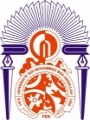 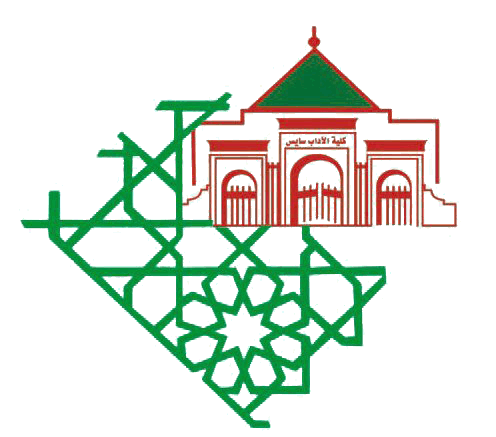 ROYAUME DU MAROCUNIVERSITE SIDI MOHAMED BEN ABDELLAHFACULTE DES LETTRES ET DES SCIENCES HUMAINES FES(FACULTE DES LETTRES ET DES SCIENCES HUMAINES SAÏS)APPEL D’OFFRES OUVERT N° 05 /2016DU 30/11/2016 A PARTIR DE 11HSEANCE PUBLIQUECAHIER DES PRESCRIPTIONS SPECIALESOBJET : Construction d'un Bloc de bureaux d'enseignants et locaux de départements (Tranche I)Lot unique-----------------------------------------------------------------------------------------------------------------En application des dispositions de l’article 16 §1 alinéa 2 et l’article 17 §3 alinéa 2 du règlement fixant les conditions et les formes de passation des marchés de l’Université du 22/08/2014Tel qu’il a été adopté par le conseil de l’Université lors de sa réunion du 24/07/2014.-----------------------------------------------------------------------------------------------------------------Aucune dérogation ne pourra être apportée au présent cahier des charges.Les soumissionnaires sont supposés avoir accepté toutes les clauses du présent appel d’offresBureau d’études :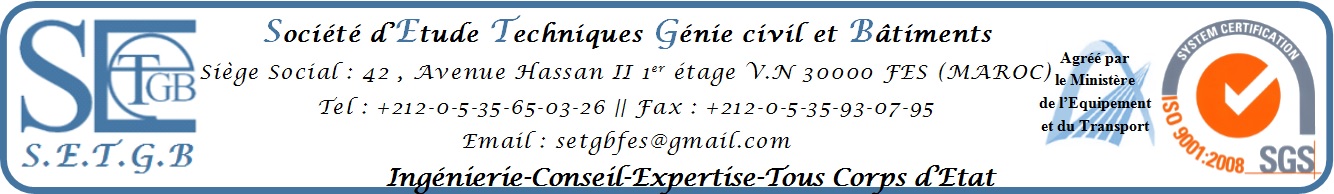 ROYAUME DU MAROCUNIVERSITE SIDI MOHAMMED BEN ABDELLAHFACULTE DES LETTRES ET DES SCIENCES HUMAINES FES (FACULTE DES LETTRES ET DES SCIENCES HUMAINES SAÏS)Construction d'un Bloc de bureaux d'enseignants et locaux de départements LOT UNIQUEMARCHE N°......./2016Marché passé suite à l’appel d’offres ouvert n° 05/2016, séance publique, en vertu des dispositions du chapitre IV- Article 17,§1 du règlement fixant les conditions et les formes de passation des marchés de l’Université du 22/08/2014. Entre les soussignés :Monsieur le Doyen de la Faculté Des Lettres Et Des Sciences Humaines Saïs Fès, désigné dans tout ce qui suit par le "MAITRE D’OUVRAGE"D' UNE PARTETMonsieur.......................................................................................................................................Agissant au nom et pour le compte de:.........................................................................................Domiciliée.....................................................................................................................................Forme juridique.............................................................................................................................Registre de commerce de...............................sous le n°...............................................................Affiliée à la C.N.S.S sous le n°.......................................................................................................Titulaire du Compte N°................................................Auprès de...............................................Désignée par "L'entreprise".D' AUTRE PARTIl a été convenu et arrêté ce qui suit :CLAUSES ADMINISTRATIVES ET FINANCIERESOBJET DU MARCHELe présent marché a pour objet l'exécution en lot unique de Construction  d'un bloc de bureaux d'enseignants et locaux de départements pour le compte de la Faculté Des Lettres Et Des Sciences Humaines Saïs Fès CONSISTANCE DES TRAVAUXLes travaux à exécuter au titre du présent marché consistent à la Construction d'un bloc de bureaux d'enseignants et locaux de départements en lot unique à la Faculté Des Lettres Et Des Sciences Humaines Saïs Fès. DOCUMENTS CONSTITUTIFS DU MARCHE.Les  obligations  du  titulaire,  pour  l’exécution  du  marché  résultent  de l’ensemble des documents suivants:Les pièces constitutives du marché sont les suivantes :L’acte d’engagementLe présent Cahier des Prescriptions SpécialesLe bordereau des prix-détail estimatifLe Cahier des prescriptions communes (CPC)Le CCAGT.Les plans, notes de calcul En cas de contradiction ou de différence entre les documents constitutifs du marché, ceux-ci prévalent dans l’ordre où ils sont énumérés ci-dessus.REFERENCE AU TEXTES GENERAUX  ET SPECIAUX APPLICABLES AU MARCHELe titulaire du marché sera soumis aux dispositions des textes énumérés ci-après :TEXTES GENERAUXLe Dahir n°1-15-05 de la 19/02/2015 portante promulgation de la loi n°112-13 relative au nantissement des marchés publics.Le Dahir N° 1.03.195 du 16 Ramadan 1424 (11 Novembre 2003) portant promulgation de la loi n°69-00 relative au contrôle financier de l’Etat sur les entreprises publiques et autres organismes.Loi 01-00 relative à l’organisation de l’enseignement supérieur ;Le cahier des clauses administratives générales applicables aux marchés de travaux exécutés pour le compte de l'Etat approuvé par le Décret Royal n° 2.99.1087 du 29 Moharrem 1421(4 mai 2000).Le Décret Royal n°2.73.685 du 12 Kaada 1393(O8/12/1973) portant revalorisation des salaires minima.Décret N° 2-86-99 du 14 Mars 1986 pour l'application de la loi n° 30-85 relative à la T.V.A.Arrêté du chef de gouvernement n°3-205-14 DU 11 Chaabane 1435(09/06/2014)  fixant les règles et les conditions de révision des prix des marchés publics.Le règlement relatif aux conditions et formes de passation des marchés de l'université du 22/08/2014.Les textes officiels réglementant la main d'œuvre et les salaires et notamment le bordereau des salaires minima.Ainsi que tous les textes réglementaires et législatifs rendus applicables à la date de la soumission.TEXTES SPECIAUXLe devis général d'architecture (Edition 1956) du Royaume du Maroc D.G.A.Le cahier des prescriptions communes applicables aux travaux Publics et des Communications constitué comme précisé dans le circulaire n° 6O19 T.P.C. du 07/06/1972.Dahir n° 1-92-31 du 15 hija 1412 (17 juin 1992) portant promulgation de la loi n° 12-90 relative à l'urbanisme.Le décret n° 2.02.177 du 22 février 2002 approuvant le règlement parasismique (RPS 2000) applicable aux bâtiments, fixant les règles parasismique et instituant le comité national de génie parasismique ; Règlements locaux concernant l'alimentation en eau et en électricité des immeubles.Arrêté n° 300.67 du Ministère de l'équipement de la Formation Professionnelle et de la Formation des Cadres du 15/07/1967 ainsi qu'aux règles techniques N.M.711.005 et 006 annexée à l'arrêté n° 350/67.Le Dahir n° 170-157 du 26 Joumada I 1390 (30/O7/1970) relatif à la normalisation industrielle notamment son article 3 définissant l'ensemble des normes Marocaines homologuées se rapportant aux travaux du bâtiment.Le circulaire n° 1.61.SGG du 3O Janvier 1961 relative à l'utilisation des produits d'origine et de fabrication Marocaines.Le circulaire n° 6OO1 T.P du 07/08/1858 relative aux transports des matériaux et marchandises pour l'exécution des travaux publics.Arrêté du 15.O3.1963 relatif aux conditions techniques auxquelles doivent satisfaire les distributions d'énergie électrique.Arrêté viziriel du 28.06.1938 concernant la protection des travailleurs dans les établissements qui mettent en œuvre les courants électriques.Les normes CM66Les normes de l'A.F.N.O.R.Les normes marocainesLe cahier de charge du distributeur d'énergie.En cas de modification de la réglementation, les textes en vigueur au moment de la signature du marché feront foi.NOTA : / L'entrepreneur devra, s’il ne possède pas ces textes, se les procurer. Il ne pourra en aucun cas exciper l'ignorance de ces textes pour se soustraire aux obligations qui en découlent.VALIDITE ET DELAI DE NOTIFICATION DE L’APPROBATION DU MARCHE.Le présent marché ne sera valable, définitif et exécutoire, qu'après signature du marché par le Doyen de la Faculté Des Lettres Et Des Sciences Humaines Saïs Fès, approbation du président de l’USMBA et visa du contrôleur d’Etat lorsque ce visa est requis. Le délai que se réserve l’administration pour notifier à l’attributaire L’approbation du marché est de 75 jours à partir de la date d’ouverture de plis.PIECES MISES ALA DISPOSITION DE L’ENTREPRENEUR.Aussitôt après la notification de l’approbation du marché, le maître d’ouvrage remet gratuitement au titulaire, contre décharge de ce dernier, un exemplaire vérifié et certifié conforme de l’acte d’engagement, du cahier des prescriptions spéciales et des pièces expressément désignées comme constitutives du marché à l’exception du cahier des prescriptions communes applicable et du cahier des clauses administratives générales relatifs au marché de travaux.Le maître d’ouvrage ne peut délivrer ces documents qu’après constitution du cautionnement définitif, le cas échéant.DESIGNATION DES INTERVENANTS.Les parties prenantes du marché sont :Le maître d'ouvrage d'une part à savoir : Le Doyen de la Faculté Des Lettres Et Des Sciences Humaines Saïs Fès ;Le Bureau d’étude technique mandaté par l’administration pour assurer maitrise d’œuvre, à savoir : SETGB Fès, sise à 42, Avenue HASSAN II 1 er étage ; V.N FESL'Entrepreneur à savoir:.......................................................................PERSONNE CHARGEE DU SUIVI DE L’EXECUTION DU MARCHE.Le suivi de l’exécution du marché sera assuré par Monsieur Le Doyen de la Faculté Des Lettres Et Des Sciences Humaines Saïs Fès ;ELECTION DU DOMICILE DE L'ENTREPRENEUR.Conformément à l’article 20 du C.C.A.G-T, le titulaire du marché est tenu d’élire domicile au Maroc qu’il doit indiquer dans l’acte d’engagement ou le faire connaître au Maître d’Ouvrage dans un délai de quinze (15) jours à partir de la notification, qui lui est faite, de l’approbation de son marché ou de la décision prise de commencer l’exécution du marché. Faute par lui d’avoir satisfait à cette obligation, toutes les notifications qui se rapportent au marché sont valables lorsqu’elles ont été faites au siège du titulaire dont l’adresse sera indiquée dans le préambule du marché. En cas de changement de domicile, le titulaire est tenu d’en aviser le Maître d’Ouvrage, par lettre recommandée, dans les quinze (15) jours suivants la date de l’intervention du changement.NANTISSEMENTDans l’éventualité d’une affectation en nantissement, il sera fait application des dispositions de la loi n° 112-13 relative au nantissement des marchés publics promulgués par le dahir n° 1-15-05 du 29 rabii II (19 février 2015), étant précisé que :La liquidation des sommes dues par le maître d’ouvrage en exécution du marché sera opérée par les soins du sous-ordonnateur.le fonctionnaire, chargé de fournir au titulaire du marché ainsi qu'au bénéficiaire des nantissements ou subrogations les renseignements est Monsieur Le Doyen de la Faculté Des Lettres Et Des Sciences Humaines Saïs Fès ;Les paiements prévus au marché seront effectués par le Fondé de pouvoirs de la Faculté, seul qualifié pour recevoir les significations des créanciers du titulaire du marché.Au cours de l’exécution du marché, les documents cités à l’article 8 de la loi n°112-13 peuvent être requis du maître d’ouvrage, par le titulaire du marché ou le bénéficiaire du nantissement ou de la subrogation, et sont établis sous sa responsabilité.Lesdits documents sont transmis directement à la partie bénéficiaire du nantissement avec communication d’une copie au titulaire du marché, dans les conditions prévues par l’article 8 de la loi n° 112-13.Le maître d'ouvrage délivre sans frais, à l'entrepreneur, sur sa demande et contre récépissé, un exemplaire spécial du marché portant la mention «exemplaire unique», dûment signé et indiquant que ladite copie est destinée à former titre pour le nantissement du marché.Les frais de timbre de l’original du marché et de « l’exemplaire unique » remis à l’entrepreneur sont à la charge de ce dernier.SOUS TRAITANCE.La sous-traitance ne peut en aucun cas dépasser cinquante pour cent (50%) du montant du marché ni porter sur le lot ou le corps d’état principal du marché.La sous-traitance se fera en application de l'article 141 du règlement relatif aux conditions et formes de passation des marchés de l'université du 22/08/2014.DELAI ET LIEUX DE L'EXECUTIONL’entrepreneur devra exécuter les travaux désignés en objet dans un délai de : SIX MOIS (6 mois).Le délai d’exécution court à partir de la date prévue par l’ordre de service prescrivant le commencement de l’exécution des travauxCe délai s’applique à l’achèvement de tous les travaux incombant au titulaire y compris le repliement des installations de chantier et la remise en état des terrains et lieux. (Non compris le repliement des installations de chantier et la remise en état des terrains et lieux)NATURE DES PRIXLe présent marché est à prix unitaires. Les sommes dues au titulaire du marché sont calculées par application des prix unitaires portés au bordereau des prix ou bordereau des prix détail estimatif, le cas échéant, joint au présent cahier des prescriptions spéciales, aux quantités réellement exécutées conformément au marché.Les prix du marché sont réputés comprendre toutes les dépenses résultant de l’exécution des travaux y compris tous les droits, impôts, taxes, frais généraux, faux frais et assurer à l’entrepreneur une marge pour  bénéfice et risques  et d'une façon générale toutes les dépenses qui sont la conséquence nécessaire et directe du travail.REVISION DES PRIXSi pendant le délai contractuel, des variations sont constatées dans la valeur des index de références, les prix du marché sont révisés par application de la formule ci-dessous :P=Po (0.15+0.85*BAT6/BAT06)P: est le montant hors taxe révisé de la prestation considérée ; Po : le montant initial hors taxe de cette même prestation;BAT 6 : indice global de bâtiment tout corps d'état du mois de la date de l'exigibilité de la révisionBAT 06 : indice global de bâtiment tout corps d'état considérée au mois de la date limite de remise des offres.   La révision des prix sera appliquée aux travaux qui restent à exécuter à partir de la date de variation des index constatée par les décisions prises à cet effet par le ministre chargé de l'équipement.CAUTIONNEMENT PROVISOIRE ET DEFINITIFLe montant du cautionnement provisoire est fixé à : 30.000,00 Dhs (Trente Mille Dirhams).Le montant du cautionnement définitif est fixé à trois pour cent (3%) du montant initial du marché.Si l’entrepreneur ne réalise pas le cautionnement définitif dans un délai de 30 jours qui suivent la notification de l’approbation du présent marché, le montant du cautionnement provisoire fixé ci-dessus reste acquis au maître d’ouvrage.Le cautionnement définitif sera restitué ou la caution qui le remplace est libérée à la suite d’une mainlevée délivrée par le maître d’ouvrage dans un délai maximum de trois mois suivant la date de la réception définitive des travaux.RETENUE DE GARANTIEIl sera prélevé au titre de la retenue de garantie 10% du montant de	chaque acompte. Cette retenue cessera de croître lorsqu’elle atteindra 7% du montant initial du marché. La retenue de garantie peut être remplacée, à la demande de l'entrepreneur, par une caution personnelle et solidaire constituée dans les conditions prévues par la réglementation en vigueur.La retenue de garantie est restituée ou la caution qui la remplace est libérée à la suite d’une mainlevée délivrée par le maître d’ouvrage dans un délai maximum de trois mois suivant la date de la réception définitive des travaux.ASSURANCES ET RESPONSABILITEL’entrepreneur doit adresser au maître d’ouvrage, avant tout commencement des travaux, les attestations des polices d’assurance qu’il doit souscrire et qui doivent couvrir les risques inhérents à l’exécution du marché et ce, conformément aux dispositions de l’article 25 du CCAG-Travaux tel qu’il a été modifié et complété.APPROVISIONNEMENTSLe présent marché ne prévoit pas d’acompte sur approvisionnements de matériaux et matières premières destinés à entrer dans la composition des travaux objet du marché.RELATION ENTRE DIVERS INTERVENANTS SUR LE CHANTIER Conformément à l’article 32 du CCAG-Travaux, l’entrepreneur veillera au bon ordre du chantier, assurera la coordination des travaux et la sécurité des travailleurs.Chaque entrepreneur doit suivre l’ensemble des travaux, reconnaître par avance tout ce qui intéresse les réalisations, fournir les indications nécessaires à ses propres travaux, s’assurer qu’elles sont suivies et, en cas de contestation, en référer au maître d’ouvrage.Un planning général, portant sur l’ensemble de ces travaux, est établi à cet effet par le maître d’ouvrage.FRAIS DE TIMBRE ET D'ENREGISTREMENT.L'entrepreneur doit acquitter les droits auxquels peuvent donner lieu le timbre                                et l'enregistrement du marché, tels que ces droits résultent des lois et règlements en vigueur.RECRUTEMENT ET PAIEMENT DES OUVRIERS.Les formalités de recrutement et de paiement des ouvriers sont celles prévues par les dispositions des articles 22 et 23 du CCAG-Travaux.MESURES DE SECURITE ET D' HYGIENEL’entrepreneur s’engage à respecter les mesures de sécurité et d’hygiène conformément aux dispositions de l’article 33 du CCAG-Travaux.PROVENANCE, QUALITE ET ORIGINES DES MATERIAUXTous les matériaux, matières et produits utilisés dans les travaux objet du présent cahier des prescriptions spéciales proviendront de carrières ou d’usines agréées par le maître d’œuvre. L’entrepreneur ne peut, en aucun cas, se prévaloir de l’éviction par le maître d’œuvre de fournisseurs ou sous-traitants pour demander une majoration quelconque sur le prix de la fourniture.Les matériaux doivent satisfaire aux normes marocaines en vigueur à la signature du marché ou à défaut, aux normes internationales ou à défaut aux règles de l’art usuelles.Le maître d’œuvre peut effectuer tous les essais qu’il estime nécessaires pour vérifier que les matériaux ou produits utilisés sont conformes aux spécifications imposées.L’entrepreneur est tenu d’éloigner du chantier, à ses frais, en un lieu agrée par le maître d’œuvre les matériaux ne satisfaisant pas aux conditions ci-dessus.Le maître d’œuvre est seul compétent pour juger de la qualité des matériaux et décider de leur lieu d’emploi. En particulier le lieu de provenance des matériaux ne peut en aucune façon laisser préjuger de leur qualité.Aucune réclamation ne sera recevable concernant les prix de revient à pied d'œuvre des matériaux.RECEPTION PROVISOIRE A l’achèvement des travaux et en application de l’article 73 du CCAG-Travaux, le maître d’ouvrage s’assure en présence de l’entrepreneur de la conformité des travaux aux spécifications techniques du marché et prononcera la réception provisoire.Cette réception sera sanctionnée par l’établissement d’un procès-verbal de réception provisoire.S’il constate que les travaux présentent des insuffisances ou des défauts ou ne sont pas conformes aux spécifications du marché, l’entrepreneur procédera aux réparations nécessaires conformément aux règles de l’art. A défaut, la réception ne sera pas prononcée, et le délai d’exécution ne sera pas prorogé pour autant.ENLEVEMENT DU MATERIEL ET DES MATERIAUXEn application de l’article 44 du CCAG-Travaux, le délai fixé pour le dégagement, le nettoiement et la remise en état des emplacements mis à la disposition de l’entrepreneur est de 7 jours de calendrier à compter de la date de la réception provisoire. Une pénalité particulière de 200 DH par jour de calendrier de retard sera appliquée à compter de la date d’expiration du délai indiqué plus haut. Cette pénalité sera retenue d’office sur les sommes encore dues à l’entrepreneur.GARANTIE - DELAI DE GARANTIELe délai de garantie est fixé à un an à compter de la date de la réception provisoire.Pendant le délai de garantie, l’entrepreneur sera tenu de remettre au maître d’ouvrage les plans des ouvrages conformes à l’exécution, de procéder aux rectifications qui lui seraient demandées en cas de malfaçons ou d’insuffisances constatées et de remédier à l’ensemble des défectuosités, sans pour autant que ces travaux supplémentaires puissent donner lieu à paiement à l'exception de ceux résultant de l’usure normale, d'un abus d'usage ou de dommages causés par des tiers.MODALITE DE REGLEMENT.Le règlement des prestations réalisées sera effectué sur la base de décomptes établis par le maître d’ouvrage en application des prix du bordereau des prix – détail estimatif aux quantités réellement exécutées, déduction faite de la retenue de garantie, le cas échéant.Le montant de chaque décompte est réglé à l’entrepreneur après réception par le maître d’ouvrage de tous les métrés, situations et pièces justificatives nécessaires à sa vérification.Seules sont réglées les prestations prescrites par le présent cahier des prescriptions spéciales ou par ordre de service notifié par le maître d’ouvrage.- Les décomptes provisoires seront établis à la base des situations et métrés établis par l'entrepreneur et vérifiés par le Maître de l’Ouvrage et le BET ;- Les approvisionnements ne seront pas pris en compte pour l’établissement des acomptes.PENALITE DE RETARDA défaut d’exécution dans les délais prescrits, il sera appliqué à l’entrepreneur une pénalité pour chaque jour calendaire de retard. Cette pénalité sera déduite d’office et sans mise en demeure préalable des   décomptes des sommes dues au titulaire. Cette pénalité est égale à un pour mille (1/1000) du montant du marché modifié ou complété éventuellement par les avenants.Le montant des pénalités est plafonné à huit pour cent (8%) du montant du marché modifié ou complété éventuellement par des avenants. Lorsque le  plafond  des pénalités  est  atteint, l’autorité  compétente est  en droit  de  résilier  le marché  dans les conditions prévues par l’article 79 du C.C.A.G-T. RETENUE A LA SOURCE APPLICABLE AUX TITULAIRES ETRANGERS NON RESIDENTS AU MAROC Une retenue à la source au titre de l’impôt sur les sociétés ou de l’impôt sur le revenu, le cas échéant, fixée au taux de dix pour cent (10 %), sera prélevée sur le montant hors taxe sur la valeur ajoutée des travaux réalisés au Maroc dans le cadre du présent marché.Cependant, le titulaire peut opter pour une imposition forfaitaire au taux de huit pour cent (8%) sur le montant hors TVA dans les conditions prévues à l’article 16 du Code général des Impôts.RECEPTION DEFINITIVEConformément aux stipulations de l’article 76 du CCAG-Travaux et après expiration du délai de garantie, il sera procédé à la réception définitive, après que le maître d’ouvrage se soit assuré que les malfaçons ou les imperfections éventuelles ont été réparées par l’entrepreneur.CAS DE FORCE MAJEUREConformément aux prescriptions de l’article 47 du CCAG-Travaux notamment son paragraphe 2, les seuils des intempéries qui sont réputés constituer un événement de force majeure sont définis comme suit : La neige : supérieure ou égale à 50 cmLa pluie : supérieure ou égale à 60 mmLe vent : supérieur ou égal à 120 kms/hLe séisme : supérieur ou égal à 5 degrés sur l’échelle de Richter.RESILIATIONLa résiliation du marché peut être prononcée dans les conditions et modalités prévues par le règlement relatif aux marchés publics de l’Université du 22/08/2014 et celles prévues par le CCAG-Travaux. La résiliation du marché ne fera pas obstacle à la mise en œuvre de l’action civile ou pénale qui pourrait être intentée au titulaire du marché en raison de ses fautes ou infractions.Si des actes frauduleux, des infractions réitérées aux conditions de travail ou des manquements graves aux engagements pris ont été relevés à la charge de l'entrepreneur, le ministre, sans préjudice des poursuites judiciaires et des sanctions dont l’entrepreneur est passible, peut par décision motivée, prise après avis de la Commission des Marchés, l'exclure temporairement ou définitivement de la participation aux marchés de son administration.LUTTE CONTRE LA FRAUDE ET LA CORRUPTIONL’entrepreneur ne doit pas recourir par lui-même ou par personne interposée à des pratiques de fraude ou de corruption des personnes qui interviennent, à quelque titre que ce soit, dans les différentes procédures de passation, de gestion et d’exécution du marché.L’entrepreneur ne doit pas faire, par lui-même ou par personne interposée, des promesses, des dons ou des présents en vue d'influer sur les différentes procédures de conclusion d'un marché et lors des étapes de son exécution. Les dispositions du présent article s’appliquent à l’ensemble des intervenants dans l’exécution du présent marché.REGLEMENT DES DIFFERENDS ET LITIGESSi, en cours d’exécution du marché, des difficultés, différends ou litiges surviennent avec le maître d’ouvrage et le fournisseur, ceux-ci s’engagent à les régler dans le cadre des stipulations des articles 81 à 84 du CCAG-Travaux.Les litiges éventuels entre le maître d’ouvrage et l’entrepreneur sont soumis aux tribunaux compétents.CAHIER DES CLAUSES TECHNIQUESCONTROLE DES TRAVAUXL'entrepreneur sera soumis pour l'exécution de ses travaux au contrôle du Maître de l'Ouvrage, en outre il sera soumis par délégation du Maître de l'Ouvrage au contrôle des différents intervenants dont les missions sont définies par les contrats les liant au Maître de l'Ouvrage.Le Maître de l'Ouvrage se réserve le droit de procéder à tout contrôle qu'il jugera nécessaire soit par ses propres moyens, soit par d'autres organismes de contrôles.Pendant toute la durée des travaux, les agents de contrôle auront libre accès sur le chantier et pourront prélever aussi souvent que nécessaire les échantillons de matériaux et matériels mis en œuvre pour essais et examen, il vérifieront la conformité de l'exécution avec les plans visés "bon pour exécution" remis à l'entrepreneur, ils assisteront à la réception des fouilles, au coulage du béton,...etc.L'entrepreneur sera tenu à fournir à ses frais la main d'œuvre, les récipients, l'échafaudage et le matériel nécessaire aux prélèvements visés ci avant.L'entrepreneur s'engage à accepter l'arbitrage du Maître de l'Ouvrage sur tout différend l'opposant aux agents de contrôle de la maîtrise d'œuvre ou autres agents désignés pour contrôler les travaux.PROGRAMME ET CADENCE DES TRAVAUX.L'entrepreneur devra soumettre au maître de l'ouvrage dans les quinze jours de la notification de l'ordre de service, le calendrier d'exécution des travaux selon lequel il s'engage à conduire le chantier, comportant tous renseignements et justifications utiles.Au cas où la cadence d'exécution des travaux deviendrait inférieure à celle prévue au calendrier, le maître de l'ouvrage fera application des mesures prévues à l'article 70 du CCAG -T même pour les délais partiels portés au planning.Le planning sera obligatoirement affiché au bureau de chantier et constamment tenu à jour sous la surveillance de la maîtrise d'œuvre et du Maître de l'Ouvrage, l'entrepreneur étant tenu de vérifier cette mise à jour.Le Maître de l'Ouvrage se réserve toutefois la possibilité sans que l'entrepreneur puisse prétendre à indemnité, de faire exécuter ces travaux par tranches successives qui seront définies par ordre de service.DOCUMENTS. L'entrepreneur est tenu de vérifier les côtes et de signaler en temps voulu, toutes erreurs matérielles qui auraient pu se glisser dans les plans ou pièces écrites qui lui seraient notifiées. Aucune côte ne sera prise à l'échelle sur les plans pour l'exécution des travaux. L'entrepreneur devra s'assurer sur place avant toute mise en œuvre, de la possibilité de suivre les côtes et indications des plans et dessins de détail. Dans le cas de doute il se référera immédiatement à la maîtrise d'œuvre.ECHANTILLONNAGE.L'entrepreneur devra soumettre à l'agrément de la maîtrise d'œuvre et du Maître de l'ouvrage un échantillon de chaque espèce de matériau ou de fourniture qu'il se propose d'employer. Il ne pourra mettre en œuvre des matériaux qu'après acceptation donnée par ordre délivré par le Maître de l'Ouvrage.Les échantillons seront déposés au bureau de chantier prévu à l'article 2O1 § 2 du D.G.A. et serviront de base de vérification pour la réception des travaux.L'entrepreneur devra présenter à toute réquisition les certificats et attestations prouvant l'origine et la qualité des matériaux proposés.Les matériaux destinés à l'exécution des travaux ne seront d'origine étrangère qu'en cas d'impossibilité de se procurer des matériaux de fabrication Marocaine.REUNIONS DE CHANTIER.Les réunions de chantier se tiendront sur le lieu des travaux une fois par semaine, elles réuniront outre le Maître de l'Ouvrage : la maîtrise d'œuvre, l'entrepreneur, le chef de chantier, les sous-traitants agrées et tout autre mandataire du Maître de l'Ouvrage habilité à contrôler les travaux.L'entrepreneur sera tenu d'assister personnellement, ou à défaut par un représentant mandaté pour agir en son nom et pour son compte, à toutes les réunions de chantier. A chaque réunion un procès-verbal sera établi, résumant l'état d'avancement des travaux, les décisions prises, les anomalies constatées et les instructions données par le maître de l'Ouvrage, la maîtrise d'œuvre et le laboratoire.RESPONSABLE DE CHANTIER.L'entrepreneur devra présenter à l'agrément du maître de l'ouvrage, le responsable qualifié qu'il compte garder sur le chantier en permanence accompagné de ses références et attestations personnelles pour des travaux de même importance;Le responsable de chantier doit assurer sans interruption la direction de ce chantier.Si la qualification du responsable n'apparaît pas suffisante le maître de l'ouvrage ou la maîtrise d'œuvre pourra en demander le remplacement ou l'assistance jugée nécessaire.AGREMENT DU MATERIEL.Dans un délai de 15 jours (quinze jours) à dater de la notification de l'ordre de service lui prescrivant de commencer les travaux, l'entrepreneur devra faire agréer par le Maître de l'Ouvrage les dispositions détaillées qu'il compte adopter et le matériel qu'il compte utiliser.Le Maître de l'Ouvrage, pourra exiger que soient modifiées ou complétées les dispositions envisagées si celles-ci paraissent insuffisantes et si à l'expérience, elles ne donnent pas satisfaction, en particulier, si l'usure du matériel est la cause d'une qualité ou d'une cadence insuffisante dans l'exécution des travaux.Après approbation des dispositions définitives, et après le choix définitif du matériel proposé, l'entrepreneur aura à passer commande ferme de tout matériel, qu'elle qu'en soit l'origine. Le matériel reçu sera livré sur le chantier. Dans le cas où l'avancement des travaux ne permettrait pas son installation immédiate, le matériel sera entreposé dans un local clos parfaitement et sous la responsabilité de l'entrepreneur.Il est spécifié que l'agrément du matériel par le Maître de l'Ouvrage, ou de la maîtrise d'œuvre ne diminue en rien la responsabilité de l'entrepreneur, quant au respect des délais et aux conséquences dommageables que son utilisation pourrait avoir à usage par des tiersMODE D'EXECUTION.D'une manière générale les travaux seront exécutés suivant les règles de l'art, conformément aux dessins et plans visés "bons pour exécution" qui seront notifiés à l'entrepreneur.Les dimensions portées aux plans d'exécution et dessins de détails sont celles des travaux et ouvrages complètement terminés. Tous les matériaux utilisés seront de première qualité et exempts de défauts.ESSAIS DE MATERIAUX ET MATERIEL.L’entreprise doit désigner un laboratoire agrée pour assurer le contrôle des travaux.  Les frais de ce laboratoire sont à la charge de l'entrepreneur. Le laboratoire sera chargé de procéder à tout contrôle avant intervention du laboratoire désigné par le maître d’ouvrage pour assurer une qualité permanente.Sont à la charge de l’entreprise, toutes mains-d'œuvre nécessaires aux essais du laboratoire, échafaudage, branchements et toutes sujétions effectuées à la demande de la maîtrise d'œuvre et du Maître de l'Ouvrage.L'entrepreneur devra tenir en permanence sur le chantier des récipients ou éléments de matériaux disponibles à des prises de prélèvements pour études, essais ou analyse.MALFACONS.Si des malfaçons venaient à être décelées, les ouvrages seront refaits à la charge de l'entrepreneur.MODE D’EVALUATION DES TRAVAUX- ATTACHEMENTS.- Les travaux du présent marché seront évalués au métré pour l'ensemble des prix.- Les attachements, situations et relevés sont établis conformément à l'article 61 du CCAG-T.PRESCRIPTIONS TECHNIQUES PARTICULIERES DOCUMENT TECHNIQUE DE REFERENCELe titulaire est tenu de se conformer et d’appliquer les spécifications techniques dans les documents de base ci-après :Les normes MarocainesLes documents techniques unifiés (D.T.U.)Les cahiers du C.S.T.B.Les règles pour le calcul des ouvrages en béton armé dites règles « BAEL 91 mod 99»Le règlement parasismique RPS 2000 version 2011NATURE DES TRAVAUX.Les travaux faisant l'objet du présent marché comprenant :- Terrassement- Maçonnerie en fondation- Béton armé en fondations- Canalisations égouts- Dallages- Béton armé en élévation- Maçonnerie en élévation- Enduits- Étanchéité- Revêtement des sols et murs- Menuiserie- Électricité- lustrerie- Plomberie sanitaire- Peinture – vitrerie- Aménagements extérieursTous les travaux de finition relevant de ce corps de métier devront être exécutés pour achever complètement les ouvrages avant leur remise au Maître d'Ouvrage, (y compris tous les nettoyages des sols et vitrages).PRESCRIPTIONS GENERALES.Les matériaux mis en œuvre devront répondre, en ce qui concerne leurs qualités physiques et leur mode d'utilisation aux conditions et prescriptions des articles 68 à 72 et 173 à 176 inclus du D.G.A.L'entrepreneur devra faire connaître l'origine de tous ces matériaux et soumettre les échantillons qui lui seront demandés à l'approbation de la maîtrise d’œuvre.Tous les matériaux seront de 1ere qualité et mis en œuvre conformément aux prescriptions du fabricant.PROTECTION DES OUVRAGES.L'entrepreneur devra la parfaite protection de tous ses ouvrages pendant toute la durée du chantier. Il devra également assurer la bonne conservation de ses protections et les remplacer éventuellement.MATERIAUX POUR REMBLAISLes matériaux pour constitution de remblais compactés proviendront de zones d’emprunt situées le plus près possible des zones où ils doivent être mis en place. Toutes les fois que la nature des sols le permettra, ils seront constitués par la réutilisation prioritaire des déblais provenant des excavations des collecteurs ou de la mise à la cote des fonds de forme de voirie faites à proximité.L’Entrepreneur procèdera donc au préalable à une reconnaissance détaillée des zones où sont prévues les excavations des ouvrages ainsi que les zones d’emprunts complémentaires.Suite à ces reconnaissances, il soumettra à l’accord du Maître d’Ouvrage, trente jours (30 jours) au moins avant le commencement des travaux de remblais de la section considérée, un dossier comprenant :• Pour chaque emprunt possible l’ensemble des renseignements géotechniques qu’il aura rassemblés : implantation des différentes reconnaissances, niveau des prélèvements, analyses granulométries, limites d’Atterberg, teneur en eau, densité in situ, essais Proctor standard, recherche de sols solubles, teneur en gypse, éventuellement essais de cisaillement et essais œnométrique• Le mouvement des terres proposé avec indication du volume potentiel de chaque emprunt, de volume des matériaux transportés, de la distance de transport, et des axes de circulation.Le Maître d’Ouvrage réserve le droit de refuser son accord, s’il juge insuffisantes les caractéristiques des matériaux proposés s’il considère que le schéma d’exploitation proposé n’est pas optimum.Dans ce cas, l’Entrepreneur devra rechercher de nouvelles zones d’emprunt, dont les caractéristiques correspondraient à celles qui lui seront imposées par le Maître d’Ouvrage, et proposera un nouveau schéma d’exploitation.L’ensemble des frais de reconnaissance, analyse, essais, et de constitution des dossiers définies ci-dessus, est à la charge de l’Entrepreneur qui doit en tenir compte dans l’établissement de ces prix.Le Maître d’Ouvrage pourra à tout moment ordonner l’arrêt d’une exploitation si les qualités du matériau ne correspondent plus à celles du matériau accepté initialement ou si les fouilles risquent de compromettre la stabilité des ouvrages.Qualité des matériaux :Les matériaux utilisés en remblais seront soumis aux essais suivants effectués à la charge de l’entrepreneur :Matière organique : moins de 2%Analyse granulométrique : la granulométrie sera étaléeÉquivalent de sable : supérieur à 20%Limite d’Atterberg : limite de liquidité inférieure à 50, indice de plasticité inférieur à 20Essai Proctor : compacité supérieure à 95% du Proctor modifiéSABLE POUR MORTIER ET BETONSLe sable devra avoir une qualité uniforme et provenir de carrières, d’oued ou de plages de la région agréés par le laboratoire et le BET. Il devra être crissant, dense, stable, propre et franc de poussière, de débris schisteux, gypseux, argileux, mi- cassés ou organiques. Le sable devra avoir un équivalent de sable supérieur à 75%. Il ne devra pas contenir en poids plus de 5 % de grains fins passant à travers le tamis de maille 0,080 mm ; il ne devra pas enfermer de gros grains ne passant pas à travers le tamis à maille de 6mm (module 38). Le sable devra avoir une granularité contenue strictement dans le fuseau suivant :PROPORTION EN POIDS D’ELEMENTS TRAVERSANTS LE TAMIS DE :CIMENTSLe ciment utilisé sera exclusivement du ciment CPJ 45 sous condition de son agrément préalable par le Maître d’Ouvrage et le BET. Le ciment pourra être livré en sacs de 50 kg ou en vrac. Dans chacun des cas, son transport s’effectuera à l’abri des intempéries. Les sacs devront être stockés dans des abris secs et bien ventilés, permettant une bonne conservation. Ils seront isolés du sol par un plancher surélevé à 0,50 m au moins de ce dernier. Ces abris seront suffisamment vastes pour permettre une manutention aisée. Le ciment livré en vrac sera obligatoirement stocké dans des silos étanches. Quel que soit le mode de livraison adopté, le ciment devra être parfaitement refroidi. La cadence d’approvisionnement devra être telle qu’elle puisse satisfaire largement aux besoins du chantier, mais n’entraîne pas de stockage anormalement long. Les livraisons seront utilisées dans leur ordre d’arrivée sur chantier. Tout ciment humide, présentant des nodules ou ayant été altéré sera systématiquement et immédiatement rejeté. Si le ciment fourni fait l’objet d’un procès-verbal de refus, l’entrepreneur devra débarrasser le chantier de ce ciment sans délai, faute de quoi le Maître de l'Ouvrage en assurera la mise aux décharges publiques aux frais de l’entrepreneur.GRAVIERS POUR BETONSLes graviers destinés à la fabrication des bétons proviendront de carrières ou de ballastières d’oued   agréés par le Maître de l'Ouvrage et le BET. Ils seront complètement purgés de terre. Le Maître de l'Ouvrage pourra exiger à tout moment leur passage à la Claie ou leur lavage. Les matériaux tendres et friables, les roches altérables à l’air ou à l’eau seront rejetés. Les graviers destinés à la confection du béton devront pouvoir passer en tous sens dans la passoire de D = 25 mm (module 44), sans pouvoir passer dans la passoire de d =6,30 mm (module 38) Le poids des matériaux retenus sur la passoire à trous de diamètre D et celui passant à travers des trous de diamètre d d’une passoire devront, l’un et l’autre, être inférieure à 10 % du poids initial soumis au criblage. En outre le poids retenu sur la passoire à trous de diamètre (D+d)/2 devra être compris entre 1/3 et 2/3 de son poids initial ; le pourcentage des matières extrafines ne devra pas excéder 2 % du poids total. Les gravillons devront avoir un indice Los Angeles inférieur à 35.ACIERS POUR BETON ARMELes aciers pour béton armé seront des aciers TOR. Ils devront satisfaire aux conditions définies par les normes en vigueur au Maroc et notamment aux spécifications des articles 30-33 et 34 du cahier des charges générales.EAU DE GACHAGEL’eau nécessaire à la confection des mortiers et béton, au compactage des remblais et le cas échéant au lavage des matériaux et à leur mise en place devra être exempte d’impuretés préjudiciables telles que silice, matière organique ou ammoniaque, sel, etc. …Elle proviendra d’un lieu désigné par  le Maître de l'Ouvrage et le BET pour lequel l’entrepreneur aura la facilité de proposer à l’agrément du Maître de l'Ouvrage et le BET une autre provenance. Dans tous les cas, le prix des mortiers et bétons, le prix des terrassements et le prix de la fourniture des matériaux comprennent toutes dépenses se rapportant à la prise, au transport et à l’emploi de l’eau. Aucun prélèvement aux points d’eau publics ne peut être fait le cas échéant sans l’autorisation des autorités locales.ECHELLONSLes échelons de descente dans les regards normaux seront en fer forgé galvanisé de diamètre 25 mm Leur largeur utile sera de 0,30 m. Ils seront conformes aux prescriptions des plans joints.EQUIPEMENT EN FONTE DUCTILE DES OUVRAGES ANNEXESLes équipements en fonte ductile devront satisfaire aux prescriptions de l’article 30 du fascicule 70 du C.P.C ainsi qu’aux plans du présent dossier. Ils proviendront d’une fonderie agrée par le Maître de l'Ouvrage et le BET.DISPOSITIF DE FERMETURELes dispositifs de fermeture seront des tampons pleins pour les regards de visite, des grilles ou des tampons pleins pour les bouches d’égout.  Les essais de charges et de flèches seront menés conformément à la Norme Marocaine NM 10.9.001.TUYAUX, RACCORDS ET ACCESSOIRESGENERALITESLes tuyaux doivent présenter les caractéristiques définies à l’article 13 du fascicule N° 70 du C.P.C. Les vérifications et essais des tuyaux seront exécutés en conformité avec l’article 14 du fascicule N° 70 du C.P.C.CANALISATION EN PEHD DOUBLE PAROISLa classe des tuyaux circulaires en PEHD double parois, sera précisée sur les profils en long. L'essai d'étanchéité défini à l'article 14.4 du fascicule 70 du C.P.C. sera effectué sous une pression de 1bar.Les tuyaux doivent présenter les caractéristiques définies par la norme NM 10-1-027. Les vérifications et essais des tuyaux seront exécutés en conformité avec cette normeCANALISATION EN POLYCHLORURE DE VINYLE (PVC)Leurs spécifications techniques générales doivent satisfaire à la norme NIT 16-352. Le matériau constitutif des tubes en polychlorure de vinyle doit être compact, sans porosité. Il doit offrir toute garantie de non diffusion des liquides et des gaz. - Caractéristiques des conduitesCaractéristiques mécaniques Contrainte maximale en traction (NF T 54-026) :	 ≥ 45 MPaAllongement à la rupture (NF T 54-026) :		 ≥ 80 % Module d'élasticité en traction :				3000 MPaRésistance à la flexion (NF T 51- 001) :		85 MPaRésistance au choc (DN 8061) :			 ≥ 14.7 N.m. Caractéristiques physiques : Masse volumique (NF T 54-022) :  	1300 ≤ kg/m3 ≤ 460 Coefficient de dilatation linéaire :    	0.07 mm/m °C Classement en réaction au feu :		M2 Caractéristiques géométriques- Charges de rupture Les caractéristiques des canalisations seront déterminées de telle façon que la conduite résiste dans les conditions de charges roulantes définies par le fascicule 70. Leur structure et leur épaisseur devront être telles que leur résistance mécanique, sauf disposition ponctuelle contraire clairement explicitée par ailleurs, correspondre à la série 1. Les caractéristiques détaillées des canalisations seront précisées par le soumissionnaire dans sa proposition, mais en aucun cas ne seront pas inférieures aux valeurs ci-après (NF T 16352). Tolérances Les diamètres intérieurs réels des canalisations ne seront pas inférieurs aux diamètres nominaux indiqués dans le tableau ci-dessus. La tolérance par rapport au diamètre réel est de ±1%. Joints Les joints utilisés seront du type joints à lèvre à emboîtement pour pose en tranchée courante. Les bagues d'étanchéité seront réalisées en caoutchouc naturel ou synthétique par moulage ou fermeture d’un cordon par soudure vulcanisée. Les caractéristiques du caoutchouc seront les suivantes : Résistance à la rupture à  suivant norme NIT 46 002 R :		 ≥150 DaN/cm2 Allongement à la rupture à  suivant norme NFT 46 002 A : 	≥ 400 %. Caractéristique à  vieillissement accéléré à 7 jours à l'entrée à  suivant norme NIT 46 005. Note de calcul L’entreprise doit fournir au mètre de l’œuvre une note de calcul faisant apparaître le taux de contrainte dans les conditions suivantes : Lors des manutentions et du stockage Dans les conditions de service Les calculs seront effectués par application du fascicule 70.Marquage Tous les tuyaux doivent être marqués de façon lisible et indélébile. Les indications portées doivent mentionner : Le diamètre nominal L'épaisseur La date de fabricationFontes-acier galvanisés et diversLes fontes pour grilles, regards et équipements d’entrées d’égouts, les pièces galvanisées devront satisfaire aux conditions définies par les normes marocaines en vigueur ou à défaut aux normes françaises.	Les échelons des regards et ouvrages visitables seront en acier galvanisé. Le contrôle de la qualité de ces accessoires sera effectué dans les conditions suivantes.Pour les grilles, les tampons et appareils siphoïdes, Les essais de charges et de flèches seront menés conformément à la Norme Marocaine NM 10.9.001 ;Pour les échelons en acier galvanisé, il sera procédé à 3 contrôles de la continuité du revêtement de zinc, par immersion au sulfate de cuivre.COMPOSITION DES BETONS ET MORTIERS67.1 COMPOSITION ET UTILISATION DES BETONS* Les dosages minima sont fournis à titre indicatif, seule la résistance à la compression à 28jours constitue la base impérative des classes de béton.COMPOSITION ET UTILISATION DES MORTIERSLes mortiers auront des compositions et utilisations suivantes :MORTIER N° 1 :Destiné aux rejointoiements aux chapes et aux joints de buses Dosé à 600 kg de ciment 250 par m3 de sable sec.MORTIER N° 2 :Destiné à l’exécution des enduits au mortier de ciments. Dosé à 450 kg de ciment 250 par m3 de sable sec.MORTIER N° 3 :Destiné aux remplissages et aux joints de maçonnerie. Dosé à 350 kg de ciment par m3 de sable.MORTIER BATARD N° 4 :Destiné à l’exécution des enduits au mortier de ciment Dosé à 450 kg de liant par m3 de sable sec à raison de 300 kg et 150 kg de chaux éteinte.RECEPTION – ESSAI DES MATERIAUXTous les essais des matériaux seront effectués par un laboratoire agréé et ce à la charge de l’entreprise. La présence en permanence du laboratoire sur chantier avec l’ensemble des moyens humains et matériels nécessaire au contrôle des travaux est obligatoire. L’entrepreneur doit à cet effet établir une convention avec un laboratoire agréé qu’il présentera à l’agrément du Maître d’ouvrage pour approbation avant sa signature.Tous les matériaux seront avant leur emploi présentés à l’agrément du Maître de l'Ouvrage et du BET. Ces matériaux devront être soumis aux essais qui sont prévus dans le présent C.P.S. Ces essais seront exécutés en deux phases :Essais d’agrément :Avant tout commencement de fourniture, des essais d’agrément seront effectué aux frais de l’entrepreneur. Ces essais devront permettre au Maître de l'Ouvrage et au BET de s’assurer de la qualité des matériaux qui seront utilisés. A Défaut de produire des procès-verbaux d’essais effectués par les services qualifiés, le Maître de l'Ouvrage et le BET pourront prescrire des essais sur prélèvementEssais de contrôle :Ces essais auront lieu en cours d’exécution des travaux, ils ont pour objet de vérifier que les matériaux approvisionner par l’entrepreneur manifestent bien des qualités constantes et conformes à celles stipulées dans le devis. Dans le cas de refus de matériaux, ceux-ci seront transportés en dehors du chantier par les soins et aux frais de l’entrepreneur dans un délai qui sera fixé par le BET lors de l’intervention de la décision de refus.Faute par l’entrepreneur de se conformer à cette prescription il sera procédé d’office aux frais, risque et périls de l’entrepreneur, sans qu’une mise en demeure préalable soit nécessaire, à l’évacuation de ces matériaux. Les essais seront effectués obligatoirement par le laboratoire agréé par le BET. Le BET se réserve le droit de déterminer les essais à effectuer ainsi que leur fréquence pour les différents corps des travaux. Ces essais seront à la charge de l’entreprise qui devra en tenir compte lors de sa soumission. Ces essais comportent aussi le contrôle de la bonne mise en œuvre des matériaux, ainsi que la vérification des ouvrages terminés. La nature et cadence des essais seront déterminées par le BET.ESSAIS DE CONTRÔLETous les essais des matériaux seront effectués par un laboratoire agréé et ce à la charge de l'entreprise. La présence en permanence du laboratoire sur chantier avec l’ensemble des moyens humains et matériels nécessaire au contrôle des travaux est obligatoire. L’entrepreneur doit à cet effet établir une convention avec un laboratoire agréé qu’il présentera à l’agrément du Maître d’ouvrage.Les essais suivants, effectués selon la cadence précisée au présent C.P.S sont à la charge de l’entreprise qui doit établir une convention avec un laboratoire agréé pour leur réalisation ; à titre indicatif on a :ASSAINISSEMENT :Essais de béton comprenant le contrôle des caractéristiques mécaniquesContrôle de compactage des remblais primaires et secondairesContrôle des performances mécaniques des conduites préfabriquées... Test d’étanchéité des conduites et canalisations circulaires.VOIRIE :Identification des sols de fond de forme (granulométrie, IP) Contrôle de compactage du fond de forme, de couches de frome, de fondation et de base Identification des tous venants pour couches de fondation et de base (granulométrie, ES, IP, LA, MDE)Contrôle de compactage des trottoirsIdentification des remblais pour chaussée ou accotement et leur compactage. Identification des gravillons des couches de roulement (granulométrie L.A, propreté) Identification des liants utilisés en couche de roulement Contrôle des dosages des liants et gravillons.  Essais de flexion sur bordures de trottoir.ESSAIS DE BETON :Les essais de béton seront menés conformément à la règlementation en vigueur.TESTS D’ETANCHEITE DES CONDUITES ET CANALISATIONSIl sera procédé à des tests d’étanchéité sur les canalisations circulaires. L’essai est effectué sous pression d’eau entre les tuyaux assemblés de manière à vérifier la convenance des éléments de jonction et des bagues. La pression d’essai est de 0,5 bar pour les tuyaux en béton non armé et 1 bar pour les tuyaux en béton armé. L’entrepreneur fera son affaire de l’acquisition des éléments d’obturation et de mise en pression de ces ouvrages et ce, pour tous les types de sections ainsi que de l’approvisionnement en eau nécessaire à ces essais. Les conditions et résultats de ces essais devront répondre aux normes en vigueur.ESSAIS DE RESISTANCE A LA RUPTURE DES CONDUITES D’ASSAINISSEMENTLes essais de réception seront menés conformément aux dispositions des normes en vigueur.RESISTANCE DES OUVRAGES COULES EN PLACEL’entrepreneur devra justifier par note de calcul les caractéristiques de résistance des ouvrages à exécuter, les caractéristiques géométriques figurant dans le présent C.P.S. n’étant donnés qu’à titre indicatif, seules les formes, sections intérieures et profondeurs sont invariables. Il ne pourra entamer d’opération de coulage sans accord préalable du BET sur les plans de ferraillage et approbation des notes de calcul correspondantes.ESSAIS DE COMPACTAGELes essais à effectuer sur les matériaux constituant les couches de fondations et de base, ainsi que sur la couche de forme recevant ces derniers, et sur les accotements (trottoirs) sont mentionnées dans les tableaux suivants :TABLEAU 1 : CONTROLES ET FREQUENCES DES ESSAIS APRES LA MISE EN OEUVRE DES   MATERIAUXTABLEAU 2 : CADENCE DES ESSAIS AU FUR ET A MESURE DE L’APPROVISIONNEMENT SUR LE CHANTIERLa fréquence minimale est de un essai par voie.ESSAIS DE GRANULOMETRIE POUR COUCHE DE FONDATION ET COUCHE DE BASELes granulats pour couches de fondation et de base doivent s’inscrire dans le fuseau de références TALBOT. Pour la définition d’un tel fuseau, le Maître de l'Ouvrage pourra utiliser un fuseau de spécifications large et applicable d’une façon assez générale tels que ceux utilisés par le laboratoire Public d’Essais et d’Études (0/40 et 0/31,5). Le fuseau de contrôle de régularité précise les tolérances de variation des couches granulométries autour de la courbe moyenne. La proportion en poids de matériaux retenus sur une passoire à trous ronds de diamètre D doit être inférieure à dix pour cent (10 %) du poids initial soumis au criblage.       ESSAIS SUR BORDURE DE TROTTOIRSDes essais d’écrasement seront effectués en usine ou sur chantier suivant la Norme Marocaine NM10.0.1.F.008PIQUETAGE ET NIVELLEMENT ETUDES-DESSINS D’EXECUTIONL’entreprise procédera alors et à ses frais à l'implantation et le nivellement sur terrain des axes de voirie et du réseau d’assainissement et l'établissement des profils en long d'exécution et les profils en travers (levé et dessin), ainsi que l’implantation des places et placettes conformément aux plans fournis par le BET. Cette implantation doit être effectuée par un géomètre agrée sur la base des plans fournis par le Maître de l’Ouvrage et le BET. L'implantation doit être rattachée à la triangulation Lambert-Nord Maroc. Le nivellement doit être rattaché au NGM. L'entreprise doit procéder au calage du projet sur le terrain et implanter également tous les coins de blocsL'entreprise doit prendre les dispositions nécessaires pour que l'implantation et le nivellement des axes de voiries se fassent dans un délai maximum de huit jours à dater du jour de la remise de l’ordre de service de commencer les travaux.Le BET peut changer les cotes projets prévues en fonction des cotes TN réelles. L’entrepreneur aura à préparer et à présenter le dossier d’exécution sur cette base.L’entreprise doit prendre les dispositions nécessaires pour que l’implantation et le nivèlement des axes de voiries et d’assainissement se fasse dans un délai maximum de Sept jours à dater du jour de la notification de l’ordre de service prescrivant le commencement des travaux.Une fois l’implantation terminée, l’entrepreneur doit procéder à sa réception et faire approuver les profils d’exécution mentionnés plus haut par le BET, l’entreprise mettra à disposition du Maître d’ouvrage et du BET le matériel topographique nécessaire à la vérification de l’implantation.Les documents approuvés par le BET doivent être fournis au Maître de l'Ouvrage en dix exemplaires. En plus l’entrepreneur doit fournir un jeu de contre calques de meilleure qualité, et les pièces dessinées sur des fichiers Autocad sur CD rom.VERIFICATION EN COURSDE CHANTIEREn cours de chantier, l’entrepreneur devra mettre à la disposition du chantier en permanence un topographe agréé pour procéder aux opérations topographiques nécessaires à la réalisation des ouvrages ; le rôle du BET devant se limiter à un travail de contrôle.MODIFICATIONSL’entrepreneur ne peut, de lui-même, apporter aucun changement aux dimensions et aux dispositions techniques prévues par le marché, sans accord préalable du Maître d’ouvrage. Si l’entrepreneur apporte sans autorisation des modifications aux ouvrages de travaux définis au marché, Maître d’ouvrage pourra en exiger les démolitions, corrections, reprises nécessaires à l’exécution exacte de la commande sans préjudice d’une part, des réfections qu’il pourrait exiger sur le montant de la commande si ces démolitions corrections, reprises, entraînent une diminution de la qualité finale des ouvrages, et d’autre part, de toute autre incidence, notamment sur les travaux des autres entrepreneurs. Si les ouvrages modifiés à l’initiative de l’entrepreneur ont entraînés, pour ce dernier, des dépenses supérieures à celles afférentes aux ouvrages initialement prévus, le supplément de dépense restera à la charge de l’entrepreneur. Les dépenses supplémentaires résultant des travaux ou modifications dont l’origine est imputable à une faute de l’entrepreneur resteront à la charge de ce dernier. Maître d’ouvrage se réserve le droit de diminuer le montant de la commande du montant des économies si le coût des ouvrages modifiés est moins élevé que celui des ouvrages initialement prévus. L’entrepreneur est tenu d’effectuer les travaux ou modification qui lui sont ordonnés par du Maître d’ouvrage et le BET, en conséquence d’une injonction administrative, d’une décision judiciaire ou d’un arbitrage faisant suite au recours de tiers. Ces travaux seront à la charge de du Maître d’ouvrage sauf si leur origine est imputable à une faute de l’entrepreneur.OUVRAGES PROVISOIRESL’entrepreneur devra soumettre à Maître d’ouvrage et le BET dans un délai de 10 jours à dater de la notification du marché une description détaillée des ouvrages ou installations provisoires que l’entrepreneur juge nécessaires à l’exécution et à l’achèvement des travaux ou à l’entretien des ouvrages.TERRASSEMENTS POUR ASSAINISSEMENTLes fouilles pour ouverture des tranchées en tout terrain seront exécutées conformément aux prescriptions suivantes :Les parois seront verticales et boisées s’il y a lieu en vue de prévenir les éboulements, les fouilles obligatoirement étayées à partir de deux (2) mètres de profondeur.Les largeurs des tranchées prises en compte en attachements (et servant de base pour le paiement de l’Entreprise) pour la pose des canalisations seront égales au diamètre extérieur de la canalisation augmenté de 0,40 m et ce quel que soit la profondeur ou la nature du terrain.Les terrassements seront conduits suivant les règles de l’art et conformément aux règlements en vigueur. L’entrepreneur devra prendre toutes les dispositions nécessaires (barrages, garde-corps, signalisation, éclairage, gardiennage, etc…) pour protéger efficacement son chantier.Il lui est rappelé qu’il devra à sa diligence et à ses frais exclusifs, se conformer aux prescriptions particulières concernant la signalisation des travaux sur les voies publiques, annexées au fascicule des Clauses générales sur la signalisation routière en vigueur au MAROC. Les fonds des fouilles seront particulièrement soignés et feront l’objet d’une réception. L’attention de l’entrepreneur est particulièrement attirée sur le fait que les cotes indiquées sur les profils en long devront être rigoureusement respectées.L’entrepreneur sera responsable de la tenue du terrain qu’il devra étayer au besoin, afin d’éviter tout accident tant aux ouvriers qu’aux tiers. Il devra protéger les fouilles contre l’invasion des eaux. Aucune sujétion ci-dessus ne peut être un sujet de réclamation ou demande d’indemnité de la part de l’entrepreneur. Les irrégularités de fond seront réparées au moyen de terre mouillée et pilonnée. Le fond recevra ensuite un lit de sable de 10 cm (0,10 m) d’épaisseur. Sur le fond rocheux, le lit de pose sera en gravier (15/25) de 15 cm d’épaisseur.  Les remblais ne pourront être exécutés qu’après autorisation du Maître d’ouvrage et le BET. Ils seront exécutés avec soin et pilonnés énergiquement plus spécialement sur le flanc des tuyaux entre ceux-ci et le bord de la tranchée. Ce premier remblai ainsi que la première couche de 0,30 m au-dessus des tuyaux devra être constitué par de la terre tamisée. (Tamis de 5 à 10 mm). Le remblai pourra ensuite s’effectuer par couches de 0,20 m en tout venant. Chaque couche devant être soigneusement pilonnée mécaniquement. Les déblais en excédent seront évacués aux décharges publiques ou réglés en cavalier au-dessus de la tranchée remblayée. Le Maître d’ouvrage et le BET se réservent le droit de faire refaire complètement le remblai des tranchées même si les essais ont été satisfaisants pour les tronçons qui n’auraient pas été remblayés dans les conditions visées ci-dessus, et ce, aux frais de l’entrepreneur. Celui-ci sera responsable jusqu’à la réception définitive de tous les accidents résultant d’une mauvaise exécution des remblais. L’entrepreneur restera pendant une année, seul responsable de la tenue des remblais conformément à la circulaire N° 5033 T.P du 25 janvier 1955. Le remblai primaire doit être compacté à 92 % de l’OPM. Le remblai secondaire doit être compacté à 95 % de l’OPM.FABRICATION ET MISE EN OEUVRE DU BETONFabrication du béton :Le béton sera fabriqué mécaniquement. Le type et la capacité des machines à employer, le mode de fabrication ainsi que la durée de malaxage devront être agrées par le Maître d’ouvrage et le BET.Mise en œuvre du béton :L’emploi du pervibrateur mécanique est formellement imposé ; La mise en œuvre et le transport du béton se fera avec matériel agrée par le Maître d’ouvrage et le BET. Il sera fait usage de bennes ou de goulottes pour le transport vertical du béton. En aucun cas il ne sera toléré de chute directe afin d’éviter la ségrégation.Coffrages :Tous les coffrages intérieurs seront obligatoirement métalliques, les dispositions de ces coffrages devront être soumises à l’accord préalable du Maître d’ouvrage et du BET.Essais en cours d’exécution :Les essais des bétons seront effectués conformément à la convention entreprise / un laboratoire agrée après approbation du Maître d’ouvrage et du BET. MISE EN PLACE DES BUSESLes buses seront manutentionnées et descendues dans la tranchée avec précaution. On évitera de les rouler sur des pierres, sur sol rocheux ou sur des pièces déjà en place. On s’assurera qu’elles sont intérieurement propres et ne renferment aucun objet étranger ; elles seront correctement alignées en cavalier entre deux joints. La pose des buses sera exécutée conformément aux règles de l’art et la règlementation en vigueur.FOURNITURE ET POSE DES CANALISATIONS CIRCULAIRESTUYAUX EN en PEHD DOUBLE PAROIS :Les canalisations en PEHD double parois doivent répondre aux spécifications des normes en vigueur agrée par le Maître d’ouvrage et le BET, selon le cas de charge en présence. Elles seront fabriquées depuis au moins vingt et un (21) jours, aucun approvisionnement ne peut être toléré si les buses n’ont pas atteint l’âge requis. TUYAUX EN en PVC :Les tuyaux en PVC doivent répondre aux spécifications des normes en vigueur agrée par le Maître d’ouvrage et le BET.MODE D’EXECUTION DES TRAVAUXLa pose des canalisations circulaires en tranchées sera exécutée conformément aux indications du D.G.T.A. Les tuyaux seront posés à partir de l’aval, et l’armature, lorsqu’elle existe, sera dirigée vers l’amont. A chaque arrêt de travail, les extrémités des tuyaux non visibles en cours de pose seront provisoirement obturées pour éviter l’introduction de corps étrangers. Le remblaiement sera exécuté en terre tamisée jusqu’à 0,30 mètre au-dessus de la génératrice supérieure des canalisations, soigneusement pilonnée et arrosée. Au-dessus, le remblaiement sera exécuté par couches de 0,20 m, arrosées et compactées au moyen d’engins mécaniques du type « Grenouille ».REGARD DE VISITELes cheminées de regards de visite seront de type agrée conformément aux plans joints, exécutées en béton préfabriqué en usine ou coulé sur place, les regards dont la profondeur dépasse   seront armés et constituée par des parois de  d’épaisseur minimum, conformément aux plans d’exécution. La partie basse du regard est réalisée en béton armé avec des coffrages métalliques. Les dimensions intérieures des regards seront de 1,00 mètre minimum. Les regards de visite sous chaussées seront coiffés de cadres ronds avec tampons également ronds.L’établissement du plan de ferraillage et son visa par un bureau de contrôle sont à la charge de l’entreprise.REGARD AVALOIRLes regards avaloirs sous trottoirs seront réalisés conformément aux plans joints. L’avaloir sera constitué d’une bavette et d’un couronnement en béton moulé. L’intérieur de la cheminée recevra un enduit étanche dosé à  de ciment. Le tampon des regards avaloirs sous trottoir sera en fonte classe C250 ou béton armé. Le béton des regards avaloirs et à grille sera de classe B25.REGARD A GRILLELes regards à grille en fonte seront réalisés conformément aux plans joints au présent cahier des Prescriptions spéciales, l’intérieur de la cheminée sera traité de la même façon que pour le regard avaloir sous trottoir.REGARDS BORGNESLes regards borgnes seront exécutés en béton classe B20 conformément aux plans joints. Le tampon des regards borgnes sera en béton armé avec anneau de levage.BRANCHEMENTS PARTICULIERSLes branchements particuliers raccordant les fosses réceptrices aux regards borgnes ou aux regards de visite, seront exécutés en canalisations en PVC série 1 d’un diamètre intérieur de 0,20 ou 0.25 m.La pente de ces branchements devra être impérativement égale ou supérieure à 2.5% à partir du radier de la fosse réceptrice.FOSSES RECEPTRICESLes fosses réceptrices simples ou doubles pour branchements particuliers seront exécutée en béton vibré classe B20 conformément aux indications du plan annexé au présent C.P.S. Le tampon des fosses réceptrices   sera en béton armé avec anneau de levage.CARACTERES GENERAUX DES PRIXLes prix prévus au bordereau des prix serviront pour le règlement des travaux terminés. Il en résulte que ces prix comprennent toutes les dépenses de matériaux et de personnel, les frais généraux, les impôts, les taxes et notamment la taxe sur les produits et les services, les faux-frais et d’une manière générale, toutes les dépenses qui sont la conséquence nécessaire et directe des travaux. Il est précisé que les quantités de fournitures venant en dépassement des quantités contractuelles, et quoique réellement exécutées, ne donnent lieu à aucune dépense supplémentaire sauf dans le cas où l’entrepreneur aura reçu l’accord écrit du Maître d’ouvrage avant l’exécution de ces travaux. Par conséquent l’entrepreneur devra respecter les indications données par le présent C.P.S. Tout changement apporté à ces dernières devra être ordonné par le Maître de l'Ouvrage Les renseignements fournis par le Maître d’ouvrage ne dispensent pas l’entrepreneur d’effectuer les vérifications et les reconnaissances nécessaires, notamment sur les difficultés particulières susceptibles d’être rencontrées. En aucun cas, l’entrepreneur ne peut se prévaloir de l’insuffisance des renseignements fournis par le Maître d’ouvrage pour revenir en cours de marché sur les prix qu’il a acceptés ou pour demander une indemnité. L’entrepreneur sera réputé d’être rendu compte sur des difficultés des travaux, et il n’aura droit à aucune plus-value sur les prix du bordereau, quelles que soient les difficultés spéciales rencontrées pendant les travaux, par exemple : présence d’autres chantiers, arrêt momentané des travaux, maintien de la circulation, présence de la nappe etc…MODE D’EVALUATION DES OUVRAGES.Le bordereau des prix doit être lu en corrélation avec les autres documents du marché inclus dans ce dossier et principalement le Cahier des Clauses Techniques Particulières. La désignation de chaque nature d’ouvrages, telle qu’elle figure dans le bordereau des prix, doit être complétée par les paragraphes relatifs du dit CCTP. DESCRIPTION DES OUVRAGES ET MODED’EXECUTION ET D'EVALUATION.NOTA:Exécution suivant les prescriptions techniques du chapitre IV. Les prix remis par l'entrepreneur comprendront toutes fournitures, poses, scellement, encastrements, ajustages et d'une façon générale toutes sujétions concernant les travaux ci-après.I/GROS ŒUVRESTERRASSEMENTSPRIX N° 1.01 :	Fouilles en pleine masse dans tout terrain y/c le rocherCompris jets sur berge, blindage éventuel, équipement, non compris chargements et transports.Ouvrage payé au mètre cube, pour toutes profondeurs, mesures prises au vide de construction, suivant les plans de terrassement sans aucune majoration pour façon de talus et foisonnement,Au prix N° ………………………………………………………………….……………..1.01PRIX N° 1.02 : Fouilles en tranchées ou en puits ou en rigoles dans tous terrains y/c le rocherEn particulier pour fondation de murs, de longrines chaînages inférieurs ou supérieurs, semelles, massifs et tous autres ouvrages suivant prescriptions ci-avant.Ouvrage payé au mètre cube théorique, pour toutes profondeurs mesures prises au vide de construction, sans aucune majoration pour façon de talus et foisonnement,Au prix N° ………………………………………………………………….……………..1.02PRIX N° 1.03 :	Evacuation des déblais ou mise en remblaisLes déblais provenant des fouilles pourront servir de remblais et seront mis en place par couches successives pilonnées de 0.20m.Le présent prix comprend également le compactage au rouleau vibrant ou la dame vibrante, l’arrosage abondant, les chargements, transports, déchargements, mises en dépôts préalables éventuels dans l’enceinte du chantier et toutes les manutentions des terres.Le terrain après compactage devra avoir une densité égale à 95% de la densité « Optimum proctor modifié ».Les déblais en excès et certaines parties de déblais nécessaires aux remblais jugés impropres à tout emploi par le BET seront évacués aux décharges publiques, compris chargements, transports et déchargements.Ouvrage payé au mètre cube théorique, sans majoration pour foisonnement, suivant le cube des fouilles réalisées, ainsi que les profils définis sur le plan d’exécution.Au prix N° …………………………………………………………………. ……………..1.03PRIX N° 1.04 :	Fourniture et mise en œuvre de tout venant compactéFourniture et mise en œuvre de tout venant de carrière ou d’oued 0/40 continue avec un équivalent de sable de 30 à 35 et un indice de plasticité inférieur ou égale à 12 y compris toutes sujétions de répandage, compactage par couche de  à 95% de l’OPM, réglage et essais.Ouvrage payé au mètre cube qu’elle que soit l’épaisseur, y compris toutes sujétions de fourniture et de pose.Au prix N° …………………………………………………………………. ……………..1.04MACONNERIE EN FONDATIONPRIX N° 1.05 :	Béton de propretéLe béton de propreté sera exécuté sous les ouvrages en maçonnerie ou en béton armé pour semelles, longrines, voiles, béton banché, etc…Il sera exécuté en béton B15 de 0.10 d’épaisseur et débordant de chaque côté des ouvrages sauf indications contraires précisées sur les plans de la maîtrise d’œuvre.Le prix de règlement comprend le coffrage des joues, le damage et toutes sujétions de mise en œuvre.Ce béton de propreté sera payé pour une épaisseur moyenne de 0.10m au mètre cube théorique des plans de béton.Ouvrage payé au mètre cube,Au prix N° …………………………………………………………………. ……………..1.05PRIX N° 1.06 :	Béton banchéIl sera exécuté ; en béton n°10 répondu et pilonné par couches de 0.20m d’épaisseur ; entre les longrines inférieures et supérieures conformément aux plan de BET.Le prix comprend le coffrage, la mise en œuvre et toutes sujétions.Ouvrage payé au mètre cube,Au prix N° …………………………………………………………………. ……………..1.06PRIX N° 1.07 :	Maçonnerie de moellons en fondationLes murs en fondation de toutes épaisseurs et toutes formes seront exécutés en moellons de pierres dures hourdés au mortier ordinaire n° 2. Les parements seront dressés sur leurs faces de façon à ne présenter ni creux, ni saillie, les joints soigneusement remplis au mortier et toutes sujétions de fournitures et de mise en œuvre.Ouvrage payé au mètre cube théorique de plans de fondation, déduction faite de tous vides de plus de , ainsi que des ouvrages de béton armé qui pourrait y être inclus.Au prix N° …………………………………………………………………. ……………..1.07PRIX N° 1.08 :	Arase étancheUne chape filante en feutre bitumé sera appliquée sur tous les chaînages, longrines et différents ouvrages désignés par le BET, pour éviter toute remontée d'humidité sur le pourtour de la maçonnerie, cette chape sera composée d'un feutre de 27 s et 2 couches de bitume. Elle sera payée au mètre carré y compris toutes sujétions.Au prix N° …………………………………………………………………. ……………..1.08PRIX N° 1.09 :	Béton cyclopéen ou gros bétonSuivant plans du B.E.T, le présent prix comprend en fourniture et mise en œuvre le gros béton et le béton cyclopéen.Pour les massifs sous les fondations, socles et tout autre ouvrage indiqué sur les plans, seront exécutés en cyclopéen, béton dosé à 250 Kg/m3 de CPJ35 avec incorporation de 30% de pierre 25/63 coulé par couches successives de 0.20m et fortement pilonnées.Pour  les  massifs  sous  longrines,  escaliers  et  autre,  sera  réalisé  en  gros béton  dosé  à 250 Kg/m3 CPJ35.Ouvrage payé au mètre cube théorique suivant plans y compris coffrage, décoffrage pour toute profondeur et confection dans la nappe d’eau.Au prix N° …………………………………………………………………. ……………..1.09BETON ARME EN FONDATIONSGENERALITES CONCERNANT  LE BETON POUR BETON ARME EN FONDATIONSLes ouvrages de béton armé en fondations seront réalisés en béton armé B25 obligatoirement vibré ou pervibré. Ils comprennent le coffrage, le décoffrage, les étais et toutes sujétions de mise en œuvre à toutes profondeurs, la fabrication exclusive aux engins mécaniques, le dosage à l’aide des caisses, les essais de granulométrie et de résistance, les protections solaires et thermiques.Le prix de règlement comprend toutes sujétions pour parties courbes à simples ou doubles courbures, en pente, forme irrégulière, trous et trémies pour tout corps d’état. Comprend également une étude de formulation.Ces prix seront payés au mètre cube théorique suivant les plans d’exécution de béton armé, les trous ou trémies de moins de 0.10m seront non déduits.Tous ces bétons doivent répondre aux prescriptions du chapitre IV. Les aciers seront comptés par ailleurs. Les huiles de décoffrage seront à soumettre à l’agrément de la maîtrise d’œuvre.PRIX N° 1.10 :	Béton pour BA en fondationEn béton B25 vibré ou pervibré, exécuté conformément aux plans de détails établis par le bureau d’études, compris coffrage, décoffrage, recoupement des balèvres, réserve de larmier de fourreaux, engravures etc…Suivant plans et sans plus-value pour chemisage ni joints de dilatation de polystyrène ni pour voile ni éléments décoratifs ni pour élément de faible épaisseur, mince curviligne ou brisé.Ouvrage payé au mètre cube, tous vides déduits et suivant plans du bureau d’études.Au prix N° …………………………………………………………………. ……………..1.10PRIX N° 1.11 :	Acier TOR en fondationLe ferraillage sera exécuté conformément aux plans du B.E.T en acier TOR, le façonnage et la pose des aciers, le fil de ligature, les aciers de montage, les cales. Le poids des aciers pris en compte résulte du métré des longueurs par le poids théorique du mètre linéaire selon l’exécution établie par le bureau d’études, et compte tenu des recouvrements, chapeaux, crochets normalisés.Aucune majoration n’est admise pour les cales annulaires, le fil de ligature, tolérance de laminage, chutes. Les armatures doivent être parfaitement propres, sans aucune trace de rouille non adhérente, de peinture ou de graisse.Toutes ces sujétions sont à prévoir dans le prix unitaire.Ouvrage payé au KilogrammeAu prix N° …………………………………………………………………. ……………..1.11CANALISATIONS EGOUTSGENERALITES CONCERNANT LES CANALISATIONS EN BUSES EN PVC POUR EVACUATIONPour canalisations des eaux pluviales, des eaux vannes et des eaux usées :Terrassement dans tous terrains y compris dans la roche ou dans dallage existant et remblaiement étant compris dans le prix, lit de pose en sable fin, buses en PVC série I, assemblées par collage parfaitement étanche. Après essais d’étanchéité et réception par la maîtrise d’œuvre, la tranchée sera remblayée de la manière suivante :La première partie du remblai sera exécutée jusqu’à  au-dessus de la buse avec des terres triées, ne comportant aucun élément dur. Le remblai sera compacté à 95% de l’OPM avec une mise en place par couche de  damées et arrosées pour éviter tout terrassement ultérieur. L’exécution sera conforme aux plans fournis. Les côtes de départ et les pentes devront être scrupuleusement respectées. L’entrepreneur devra s’assurer que les côtes de l’égout permettent tous les branchements aux points prévus, avant pose des conduites.Les canalisations seront payées au mètre linéaire, mesures prises à l’horizontale sur l’axe après construction sans majoration, pour joints ou pièces spéciales, raccords, parties inclinées, mais sans déduction des vides provenant des pénétrations, des amenées de canalisations diverses, des regards, etc…aux prix suivants :PRIX N° 1.12 :	Canalisation buses en PVC série ISuivant les spécifications, prescriptions et sujétions ci-avant, ouvrage payé au mètre linéaire, au prix :	a) Ø 200 N° …………………………..................………………………………. 1.12 ab) Ø 300 N° …………………………………………………..…………………. ……1.12 bGENERALITES CONCERNANT LES REGARDS ET CANIVEAUX POUR EVACUATIONLes regards d’évacuation des eaux vannes, des eaux pluviales ou des eaux usées, sont réalisées en béton dosé à 300Kg/m3 CPJ35 coulé dans un moule métallique sur radier en béton de propreté de  d’épaisseur les enduits intérieurs sont hydrofugés (sika) et lissés au mortier gras de ciment, et les angles arrondis par les gorges de 5m de rayon.Tampon en béton armé avec anneau de lavage escamotable, le cadre du tampon ; en cornière 55 x 55 de section, comportera un treillis en métal déployé permettant son remplissage en béton dont la face supérieure sera soigneusement refluée et talochée. Le cadre extérieur, en fer cornier de 60 x 60 comportera des pattes à scellement galvanisées. Les joints seront absolument étanches (mortier de flinkote ou produit équivalent).Les tampons seront revêtus de la même nature que les sols avoisinants pour les regards intérieurs aux bâtiments les fonds de regards ne comporteront jamais de fosse à sable mais une ou plusieurs cunettes semi-cylindriques ou tronconiques raccordant les différentes canalisations et assurant un écoulement sans stagnation.Les prix unitaires comprendront les fouilles dans tout terrain y compris dans la roche ou dans dallage existant, les remblaiements, l’évacuation et les cadres en cornières.  Ouvrage payé à l’unité de regard, suivant la section intérieure, tampon, anneau, enduit, béton de propreté et toutes sujétions au prix suivant :PRIX N° 1.13 :	Regards type non visitablesSuivant les prescriptions, descriptions et sujétions ci-avant,  Ouvrage payé à l’unité, au prix N° :de 40 x 40 cm……....…………………………………………………………..1.13 aPRIX N° 1.14 :	Regards type  visitablesSuivant les prescriptions, descriptions et sujétions ci-avant,  compris tampon en béton armé avec formation de feuillures rectilignes et anneaux de levage escamotable.Ouvrage payé à l’unité, au prix :pour regard visitable de 60 x 60 …………………………………………...….1.14 apour regard visitable de 80 x 80 ……………………………………………….1.14 bDALLAGESPRIX N° 1.15 :	Hérissonage de En pierres sèches de  de hauteur après damage, suivant plans : exécutés à la main, les pierres posées la pointe en haut, compris fermeture à la pierre cassée. Si le tout-venant était retenu, il devrait  être  formellement  réalisé en  tout  venant  de  carrières  sur une épaisseur de .Caractéristiques du matériau :	Granulométrie continue 0/30	Equivalent de sable 30 à 35	Indice de plasticité maximum de 6.	Compactage à 95% de l’optimum Proctor modifié.     Ouvrage payé au mètre carré, tous vides et ouvrages divers déduits.Au prix N° …………………………………………………………………………………1.15PRIX N° 1.16 :	Forme en béton y compris acierEn béton B20, soigneusement réglé, compris pilonnage et refluage éventuel, y compris ferraillage en acier TOR suivant plans du B.E.T.Ouvrage payé au mètre carré, tout vide déduit, réglé, compris pilonnage et refluage éventuel.Au prix N° …………………………………………………………………………………1.16BETON ARME EN ELEVATIONPRIX N° 1.17 :	Béton pour béton armé  en élévationEn béton armé B25 , vibré ou pervibré, exécuté conformément aux plans de détails établis par le B.E.T, y compris coffrage, décoffrage, recoupement des balèvres, réserves de larmier, trous et trémies, engravures etc. Et suivant plans compris dans ce prix dalles de faibles épaisseurs, linteaux, caches rideaux, corniches, acrotères, voiles, éléments décoratifs et tout ouvrage horizontal, vertical, incliné brisé ou curviligne y compris pergolas, et tout élément  de ce genre sans plus-value pour chemisage ni joints de rupture ou de dilatation en polystyrène et façon d’encadrements ou d’arcades quelque soient leurs dimensions.Ouvrage payé au mètre cube suivant plans de la maîtrise d’œuvre.Au prix N° …………………………………………………………………………………1.17PRIX N° 1.18:	Appui de baieIls seront réalisés, avant la pose de la menuiserie, en béton de ciment B20 moulé et armé, avec glacis au mortier gras et étanche, y compris béton, armatures, façon de pente 20% minimum, rejingot, raccords et toutes sujétions.Ouvrage payé au mètre linéaireAu prix N° …………………………………………………………………………………1.18PRIX N° 1.19 :	RenformisIls seront exécutés en béton maigre et terminés par une chape en ciment lissé au mortier n°4. Dans le cas où ces renformis recevraient un revêtement de granito ou autre, ils seraient laissés brut à  du niveau définitif.Ouvrage payé au mètre carré, y compris mise en œuvre et toutes sujétionsAu prix N° …………………………………………………………………………………1.19PRIX N° 1.20 :	Branchement au réseau d’assainissementLe présent prix rémunère tous les frais et fournitures rentrant pour le branchement des égouts du projet au réseau existant. L’entrepreneur par sa soumission est réputé connaître tous les frais et fournitures nécessaires à la réalisation de cet article à savoir à titre indicatif: -L’ouverture des différents regards de branchement -ou la création de regard visitable de branchement sur le réseau existant -la conduite de branchement pour tout linéaire-les différents branchements.-la remise en état initial des espaces traversés: voies, espace vert, allées et autres.Ouvrage payé à l’unitéAux prix N° ………………………………………… …………………………………....1.20PRIX N° 1.21 :	Plancher hourdis complet de 15 +5Ce prix rémunère la réalisation complète de planchers en corps creux, comprenant bétons, armatures, dalle de compression de  d’épaisseur, nervures et hourdis creux en ciment et éventuellement les entretoises perpendiculaires aux nervures. L’ouvrage sera métré entre nus des poutres.En cas d’option, après accord de la maîtrise d’œuvre, par l’entreprise de plancher préfabriqué les plans d’exécution de ce plancher et détails des nervures seront établis et contrôlés, à la charge de l’entrepreneur et soumis par lui à l’agrément de la maîtrise d’œuvre ; dans ce cas l’entreprise sera payée à la base des plans de béton armé du B.E.T.Ouvrages payé au mètre carré, fournit et posé, compris béton et armatures, nervures, poutrelles, hourdis, contrepoids des balcons et toute sujétions,Aux prix N° ………………………………………… …………………………………....1.21PRIX N° 1.22 :	Plancher hourdis complet de 20 +5Ce prix rémunère la réalisation complète de planchers en corps creux, comprenant bétons, armatures, dalle de compression de  d’épaisseur, nervures et hourdis creux en ciment et éventuellement les entretoises perpendiculaires aux nervures. L’ouvrage sera métré entre nus des poutres.En cas d’option, après accord de la maîtrise d’œuvre, par l’entreprise de plancher préfabriqué les plans d’exécution de ce plancher et détails des nervures seront établis et contrôlés, à la charge de l’entrepreneur et soumis par lui à l’agrément de la maîtrise d’œuvre ; dans ce cas l’entreprise sera payée à la base des plans de béton armé du B.E.T.Ouvrages payé au mètre carré, fournit et posé, compris béton et armatures, nervures, poutrelles, hourdis, contrepoids des balcons et toute sujétions,Aux prix N° ………………………………………… …………………………………....1.22PRIX N° 1.23:	Acier TOR en élévationArmature en acier Tor. Le présent prix rémunère la fourniture, le façonnage et la mise en place des aciers, y compris les cales, ces cales pourront être des cubes en ciment de 2 x 2 x  ou tout autre système agrée par la maîtrise d’œuvre. Le poids des aciers pris en compte résultera du métré théorique selon les plans d’exécution établis par le BET, le poids volumique étant pris égale à 7.86 Kg/m3.Il ne sera pas compté de majorations pour chutes, fils de ligature, cales, tolérance de laminage, etc…Ouvrage payé au Kilogramme, Au prix N° …………………………………………………………………………………1.23MACONNERIE EN ELEVATIONGENERALITES CONCERNANT LES MACONNERIES ET CLOISONSAu-dessus de tous les cadres posés dans les cloisons simples, l’entrepreneur exécutera un linteau, soit en armant et en remplissant de béton une rangée de briques creuses, soit en exécutant un linteau en béton armé préfabriqué. Ces travaux n’entraîneront aucun plus-value. Ils devront être compris dans les prix unitaires de cloisons au mètre carré. Les linteaux sur double cloison seront comptés au chapitre « béton armé » ainsi que les linteaux sur les moellons ou de pierres.La liaison des parois dans les doubles cloisons sera assurée par des épingles an acier doux galvanisé de diamètre 8, disposées tous les mètres en hauteur, en longueur et en quinconce. Dans le cas d’utilisation de maçonnerie en agglomérés de ciment porteur, ceux-ci devront avoir reçu l’approbation du bureau d’études. En général, tous les matériaux servant à la réalisation des cloisons et maçonneries devront être soumis à l’approbation de la maîtrise d’œuvre. Les briques devront répondre aux caractéristiques de la qualité, de la norme P 13.301, et avoir les caractéristiques de l’article 18 du D.G.A, le choix des briques sera fait avec le plus grand soin. Les lots des briques qui comporteront des éléments insuffisamment cuits seront entièrement refusés.Les agglomérés de ciment devront répondre aux caractéristiques de l’article 74 du D.G.A. La mise en place des briques et agglomérés sera conforme aux prescriptions de l’article 120 du D.G.A. Les prix unitaires comprenant les sujétions de raccordement aux matériaux voisins.PRIX N° 1.24 :	Double cloison en Briques creuse de 6+ 8 trous y/c tête de double cloisonDouble cloison pour mur extérieur, composée de 2 cloisons en Brique creuse de 6+ 8 trous espacées de , hourdées au mortier n°2 suivant les prescriptions et sujétions ci- avant. La liaison des parois dans les doubles cloisons sera réalisée par des épingles en acier doux galvanisé de 8 ou 6 disposées tous les mètres en hauteur, en longueur et en quinconce. Les vides et ouvrages divers seront déduits. Ouvrage payé au mètre carré y compris tête de double cloison en agglos creux de 0,07 pour assurer une parfaite liaison des parois. Les joints seront parfaitement remplis et essuyés au montage. Au prix N° …………………………………………………………………………………1.24PRIX N° 1.25 :	Murs en agglos de Les agglos devront répondre aux spécifications du D.G.A. et avoir reçu l’agrément de la maîtrise d’œuvre.Ils seront hourdés au mortier N°6. Les joints horizontaux et verticaux, seront parfaitement remplis et essuyés.Les vides de sections supérieures à  seront déduits.Les linteaux et raidisseurs en béton armé sont compris dans ce prix.     Ouvrage payé au mètre carré fournis et posé y compris toutes sujétions,Au prix N° …………………………………………………………………………………1.25PRIX N° 1.26 :	Cloison 8 trousLes briques creuses céramiques répondant à la norme P 13.301 et auront les caractéristiques fixées par l’article 18 du devis général d’architecture.Elles devront recevoir l’agrément de la maîtrise d’œuvre. Les briques seront hourdées au mortier N°6. Les joints horizontaux et verticaux seront parfaitement remplis et essuyés. Pour les parois de hauteur supérieure à 3m et de longueur supérieure à 5m, le prix comprend l’exécution de raidisseurs verticaux et horizontaux en béton armé ainsi que les linteaux en béton armé sur les portes et fenêtres. Ouvrage payé au mètre carré fournis et posé y compris toutes sujétions,Au prix N° …………………………………………………………………………………1.26ENDUITSPRIX N° 1.27 :	Enduit intérieur Exécuté sur les éléments de murs, plafonds, voiles, cloisons de briques ou d’agglomérés, maçonnerie de moellons, etc... Après nettoyage du support, suivant les indications de la maîtrise d’œuvre et réalisés en deux couches :Une couche en une ou plusieurs passes d’épaisseur ne dépassant pas  au mortier N°1Une couche de finition de  d’épaisseur au mortier N°4 passée à la taloche.Aux raccordements entre les maçonneries enduites et les parties en béton armé, il sera placé sous l’enduit une bande de grillages galvanisés de  de largeur tenue par des cavaliers et pointes galvanisées. Le tout sera parfaitement dressé. Le prix comprend arrêtes cueillies, baguettes d’angle, arrondis, arrêtes, grillage galvanisé et toutes sujétions. Les arrêtes métalliques prévues dans les enduits sont comprises dans le prix.Sans plus-value pour petites parties ou faibles largeurs, pour parties verticales et inclinées, planes ou courbes. L’enduit intérieur est défini par les espaces clos et couverts.Ouvrage payé au mètre carré, fournis et posé y compris toutes sujétions, à toutes hauteursAu prix N° …………………………………………………………………………………1.27PRIX N° 1.28:	Enduit extérieur Après nettoyage des supports, il sera exécuté en trois couches suivant les opérations :Brossage puis imbibition du supportFouettis de gros mortier liquide dosé à 350 KgDégrossi d’enduit au mortier N°1 d’épaisseur  environ.Couche de finition au mortier N°5 d’épaisseur  environ passée à la taloche ou projetée façon rustique.Tout sera parfaitement dressé, compris arrêtes, embrasures, cueillies et toutes sujétions.Par temps sec, les enduits seront arrosés durant le séchage.Aux raccordements entre la maçonnerie enduite et le béton armé, il sera placé sous l’enduit d’une bande de grillage galvanisé à mailles fines () de  tenue par des cavaliers et des pointes galvanisées, cette bande est comprise dans le prix.Sans plus-value pour petites parties ou faibles largeurs tout vide et ouvrages divers déduits, pour parties horizontales, verticales ou inclinées, planes ou courbes.L’enduit extérieur est défini par les espaces qui ne sont pas clos et couvertsOuvrage payé au mètre carré, fournis et posé sans plus-value pour façon rustique ou tyrolien ni pour joint creux y compris toutes sujétions, Au prix N° …………………………………………………………………………………1.28PRIX N° 1.29 :	Façon de dessus, nez d’acrotère et larmierCe prix comprend la plus-value accordée pour difficultés d’exécution  des nez suivant le plan d’exécution.Ouvrage payé au mètre linéaire,Au prix N° …………………………………………………………………………………1.29II/ ETANCHEITEGénéralitésAu moment de l'application du revêtement d'étanchéité, l'aire devra être absolument sèche. Propre, solide, débarrassée de toutes balèvres ou matières qui seraient susceptibles de modifier la forme ou la qualité de ce revêtement.L'entrepreneur réceptionnera les supports, dalles et demeurera responsables de  l'étanchéité qu'il aura réalisée sur ses supports, les couvertures devront être bien rectilignes, sans inflexions ni irrégularités d'aucune espèce.Toutes les rencontres de lucarnes, cheminée, etc.… seront parfaitement raccordées avec les revers des couvertures.Des essais de mise à eau seront effectués pour vérifier la tenue du revêtement d'étanchéité.Aucune trace d'humidité ne devra apparaître sur les plafonds ou sur les murs, dans les dix jours suivant les essais.Avant la réalisation de la protection, l'Entrepreneur doit obligatoirement faire réceptionner les travaux d'étanchéité par le Maître de l'œuvre et l'Administration qui procédera aux essais prévus ci-dessus.La pose et le scellement des pénétrations et évacuations pluviales seront particulièrement soignés. PRIX N° 2.01 :	Forme de pente et chape de lissageLa forme de pente sera exécutée suivant les indications des plans de terrasse en béton maigre dosé à  de ciment CPJ 35 soigneusement réglé et damé formant gorge à la base des reliefs.L’épaisseur de cette forme sera variable suivant la pente, au point de base elle est au moins de . La pente sera de 1.5%. Cette forme sera correctement dressée sans aspérité et sans flache. Aux droits des évacuations des eaux pluviales, un défoncement doit être ménagé dans la forme pour l’encastrement des platines en plomb des gargouilles. Elle sera remontée sur les bords de  de hauteur. La chape de lissage sera réalisée sur la forme de pente et sera exécutée au mortier n°7 de  parfaitement dressé pour recevoir le complexe d’étanchéité.Ouvrage payé pour l’ensemble au mètre carré entre nus d’acrotère y compris toutes sujétions.Au prix N° : ……………………………………………………………………………….2.01PRIX N° 2.02 :	Complexe d'étanchéité bicouche auto protégéL’étanchéité   sera   posée   en   adhérence   totale  des  deux  membranes  « roofseal. g  » épaisseur :  et « roofseal.ar  » (lisse) d’épaisseur 4  mm soudables sur leur support.La  deuxième  couche  en  roofseal.ar  » (lisse)  épaisseur 4 mm sera soudable au chalumeau sur la première  couche « roofseal. g  »  épaisseur 2  mm. Un recouvrement minimal de  sera assuré entre  panneaux en longitudinale  et  en transversale.L'ensemble exécuté conformément aux règles de l'art et aux instructions de  d'œuvre, y compris toutes sujétions de mise en œuvre et de finition.NB : cet article ne sera payé que si Chaque couche de feutre bitumé ou bitume armé fera l'objet d'une réception par la maitrise d’œuvre où l’entreprise s’engagera par écrit signé et légalisé qu’il est responsable pendant dix ans sur la réalisation de l’étanchéité et que toute défaillance et reprise sera à sa charge néant moins de présenter une fiche technique agréée par un organisme de contrôle  Ouvrage payé au mètre carré vu en plan, entre nus d’acrotères ou de poutres, compris toute fourniture et sujétions d’exécution, y compris façon pour gargouilles, gueulards.Au prix N° : ……………………………………………………………………………….2.02PRIX N° 2.03 :	Relevé d’étanchéité auto protégéCette étanchéité sera constituée comme suit : 1 couche d’imprégnation à froid (E.IF.) : 0.500 kg/m² 1 couche de bitume à chaud (EAC)	: 1.500 kg/m² 1 bande d’équerre 25 py, chape de bitume  élastomère SBS de 2,5mm d’épaisseur armé d’un polyester de 180 g (développé 0.20miniumum) : 3.890 kg/m² 1 couche de bitume à chaud (EAC)	: 1.500 kg/m²1 hyrène 30 lisse chape de bitume élastomère   S.B.S. de 2 mm d’épaisseur auto-protégée par lisse minéral	: 3.600 kg/m²NB : cet article ne sera payé que si Chaque couche de feutre bitumé ou bitume armé fera l'objet d'une réception par la maitrise d’œuvre où l’entreprise s’engagera par écrit signé et légalisé qu’il est responsable pendant dix ans sur la réalisation de l’étanchéité et que toute défaillance et reprise sera à sa charge néant moins de présenter une fiche technique agréée par un organisme de contrôle  Ouvrage payé au mètre linéaire entre nu d’acrotère.Au prix N° : ……………………………………………………………………………….2.03PRIX N° 2.04 :	Protection par dalots en bétonDalots de béton armé de grain de riz dosé à 350kg de ciment C.P.J 45 coulé sur lit de sable fin sec de 4cm d’épaisseur, ces dalots en carré à joints alterné auront 70 x 70cm de dimensions maximum et 5cm d’épaisseur les joints creux de 2cm seront remplis par un produit élastique et imputrescible. L’ensemble de ces protections recevra en finition 3 couches de chaux alunée.Ouvrage payé au mètre carré vu en planAu prix N° : ……………………………………………………………………………….2.04PRIX N° 2.05 :	Solin grillagéExécuté au mortier dosé  de ciment CPJ 35 d’un grillage galvanisé d’une épaisseur de  minimum compris engravures, façon d’arrondis à la base et toutes sujétions.Ouvrage payé au mètre linéaire entre nu d’acrotère.Au prix N° : ……………………………………………………………………………….2.05PRIX N° 2.06 :	Étanchéité légère des salles d'eauÉtanchéité légère pour salle d'eau par :- 1 E.I.F ;- 1 E.A.C ;- 1 FEUTRE 36 S- 1 E.A.C ;- 1 FEUTRE 36 S- 1 E.A.C.Ouvrage payé au mètre carré.Au prix N° : ……………………………………………………………………………….2.06PRIX N° 2.07:	Fourniture et Pose de gargouillesLes gargouilles, gueulards et hébergements étant payés en plomberie, cette pose comprend uniquement la cuvette de réserve dans la forme de pente, le scellement de la platine à l’aide du feutre bitumé 36S supplémentaire.Ouvrage payé à l’unité compris toutes sujétions.Au prix N° : ……………………………………………………………………………….2.07III/ REVETEMENT DES SOLS ET MURSTous les dallages, seuils, marches seront payés pour leurs parties visibles entre enduits, les plinthes crémaillères seront développées, Il ne sera compté aucune plus-value pour coupes, recoupes, déchets, congés, parties courbes, petites largeurs, parties inclinées, irrégulières.Tous les revêtements seront obligatoirement soumis sous forme de pente de 5 cm.PRIX N° 3.01 :	Revêtement en grès cérameLes carreaux en grès cérame de 0,40 x 0,40 de 1er choix, Comprenant forme en béton, mortier de pose, joints, coupes, découpes, bords arrondis, les cordons spéciaux en céramique pour les angles, le support de  d'épaisseur sera exécuté au mortier dosé à  de ciment après nettoyage soigné du support.Les carreaux devront être posés au cordeau à bain soufflant de mortier.Les jonctions entre plans verticaux et horizontaux seront assurées par des baguettes spéciales en céramique, de couleur au choix de BET.Le mortier devra refluer dans les joints sur la moitié de l'épaisseur des carreaux au fur et à mesure du travail de pose.Il sera procédé au nettoyage du mortier qui reflue les joints afin d'éviter le ternissage des carreaux.Le coulage des joints, au ciment blanc pur, devra être fait avant séchage du mortier de pose (au moins en fin de chaque journée).Échantillon à faire approuver par le BET et l’administration. Ouvrage payé au mètre carré.Au prix N° : ……………………………………………………………………………….3.01PRIX N° 3.02 :	Plinthe de 10 cm de hauteurFourniture et pose de plinthes droites ou rampantes en carreau, 1er choix de 2 cm d’épaisseur et 10 cm de hauteur exécutées conformément à l’échantillon approuvé par le BET et suivant les mêmes prescriptions des revêtements. Ces plinthes seront nettoyées soigneusement au fur et à mesure de l’avancement des travaux pour éviter leur ternissage.Y compris le ponçage et le lustrage pour obtenir la finition parfaiteOuvrage payé au mètre linéaireAu prix N° : ……………………………………………………………………………….3.02PRIX N° 3.03 :	Faux plafond en staff lisseFourniture et pose de faux plafond lisse de toute forme, vertical ou horizontal réalisé en plaques suspendus Le présent prix comprendra  également toutes découpes ou réservations pour appareils pour lustrerie quelque soit le nombre, les fentes de reprise d’air,  les joints creux, toutes fournitures nécessaires et toutes sujétions d’exécution.Le prix remis par l’entrepreneur devra comprendre toutes les sujétions d’exécution nécessaires telles que coupes, angles, façon arrêtes, petites surfaces, fixations, façon de raccordement des parties horizontales et verticales, raccordements retours, retombées, gorges arrondies ou joints en retrait éventuels, etc.…L’ensemble devra être d’une finition irréprochable.Ouvrage payé au mètre carré développés de la surface horizontale, verticale ou inclinée du faux plafond, sans plus-value pour motif décoratifs, moulure, fractionnement, joint, chanfreins d’angles et toute sujétion de fourniture et de poseAu prix N° : ……………………………………………………………………………….3.03IV/ MENUISERIE BOISGENERALITESLes menuiseries seront préfabriquées et œuvrées conformément aux prescriptions des articles 136 à 148 et 218à 224 du D.G.A.Les menuiseries seront exécutées en bois rouge 1er choix.Les portes seront pleines.Les bois seront traités pour être vernis.Toutes les menuiseries comporteront un chambranle sur une ou deux faces suivant détail de la maitrise d’œuvre.La quincaillerie sera de sécurité et de la marque BRISCARD ou VACHETTE ou similaire.L’entrepreneur devra réaliser des joints pour assurer une bonne étanchéité de menuiserie.Après réception, l’entrepreneur devra relever les côtes définitives sur place et procéder à la première couche de vernissage avant pose.Les bois seront séchés à l’air, exempt de tous défauts sans nœuds susceptibles de nuire à la résistance des pièces et sans aubier. Toutes les menuiseries seront assemblées à tenons et mortaises à l’exclusion de toute autre mode d’assemblage.PRIX N° 4.01:	Porte à lame en bois rougeFourniture et pose de portes à lames en bois sapin rouge de 1er choix, à un vantail ouvrant à la française et comprenant :Cadre en sapin rouge de 70x100 mm.Bâti de 40x100 mm.Lames de  d’épaisseur assemblées par rainures et languettes suivant détail de BET.Double chambranle de 100x20 mm en sapin rouge.Quincaillerie :Tous les éléments de quincaillerie sont à soumettre à l’approbation de BET :7 pattes à scellement.3 paumelles de 140 par ouvrant.1 serrure à pêne dormant (demi-tour) de type BRICARD.1 ensemble de béquille et plaques.2 verrous à entailler haut et bas pour porte double.1 butoir en caoutchouc.Ouvrage payé au mètre carréAu prix N° : ……………………………………………………………………………….4.01PRIX N° 4.02:	Fenêtre et châssis en  aluminiumA exécuter conformément aux plans de détails de BET en bois rouge y compris cadre, vantaux chambranle, parclose, jet d'eau, gorge pour écoulement d'eau, quincaillerie de 1er choix à soumettre au BET pour agrément.Fenêtres et châssis de toutes dimensions, ouvrants ou fixes réalisés comme suit :Cadres fixe en bois rouge de 110/70mm, montant de 70/70mm.Ouvrant avec bâti de 100/40mm et éventuellement petit bois de 40/40mm compris rejet d’eau et parcloses. L’ensemble en bois rouge.Chambranles en bois rouge de 45/15mm.Quincaillerie :  6 pattes à scellement.2 paumelles électriques de 140 pour ouvrants de plus de  et  2 paumelles électriques 110 pour  ouvrant  de surface inférieur.1 loqueteau à levier avec gâche en sterlium  poli pour 2 vantaux ouvrant ensemble ou pour 1 vantail isolé.1 loqueteau de vasistas à ressort avec coulisses de vasistas pour châssis  hauts.Fenêtres livrées avec une couche d'impression à la peinture à l'huile et toutes sujétions de fourniture, de pose, et de scellement.Ouvrage payé au mètre carréAu prix N° : ……………………………………………………………………………….4.02PRIX N° 4.03:	F et P des Faux cadresCe prix comprend la pose de cadres bois et métallique y compris toute sujétion de fourniture et de poseAu prix N° : ……………………………………………………………………………….4.02PRIX N° 4.04:  Fourniture et pose de porte métalliqueFourniture et pose de porte métallique à un ou plusieurs ouvrants, après dépose de la porte existante, comprenant :Cadre en cornière de 35x35x35Ouvrants en fer cornier de 30x30x3 à laquelle est soudée une tôle de 20/10Contreventement diagonaux en fer cornière de 25x25x25Éventuellement une ventilation grillagée de 62x62 cm avec cadre en fer cornière 25x25x25Quincaillerie :1 ou 2 buttoirs en caoutchouc fixé au sol par ouvrant - pattes à scellements en nombre suffisant - paumelles de 140 soudée par ouvrant- 1 poignée soudée par ouvrant- 1 verrou cadenassé balle par ouvrant y/c cadenas robuste Ouvrage payé pour l’ensemble au mètre carré de la porte y compris décapage de la porte existante, cadre, fourni et pose, y compris toute sujétionOuvrage payé au mètre carré y compris cadre.Au prix N° : ……………………………………………………………………………….4.04V / ELECTRICITE- LUSTRERIEPRIX N° 5.01 :	Branchement au réseau existantBranchement définitif suivant normes et dispositions techniques exigées par l’organisme de distribution concerné Les frais et taxe de branchement définitif sont supportés par l’entreprise.Ouvrage payé au forfait.Au prix N° :……………………. ……………………………………………………… 5.01PRIX N° 5.02:	Coffret de répartitionEncastrée agréée par l’organisme de distribution comprenant la grille de dérivation, les départs par coupe circuit, les cornets d’épanouissement des câbles serrures avec moraillon porte cadenas, câblage et raccordement.Ouvrage payé à l’unité pour l’ensemble, y compris percement, scellement raccordement de toutes sujétions.Au prix n°………………………………………………………………………………….5.02  PRIX N° 5.03 :		Mise à la terre en cuivre nu de 28 mm² En fourniture et pose, pour l’ensemble du projet, constituée soit  par un ceinturage à fond de fouilles, par câble de 28 mm² en cuivre nu, soit par un piquet et grille de terre suivant la nature du terrain et de telle façon à obtenir la valeur ohmique demandée par le distributeur.Ouvrage payé à l’ensemble, y compris fouille, déblais, remblais et toutes sujétions de fournitures et de pose ;Au prix n° ………………………………………………………………………………….5.03PRIX N° 5.04 :	Câble U 1000 RO2VFourniture et pose de câbles U 1000 RO2V suivant les normes en vigueur, les règles de l’art. Ils seront exécutés soit :enterrés sous buse à  de profondeur, les buses, les regards, terrassement  et évacuation sont compris dans le présent prixen apparent y compris colliersen encastré y compris saignées, scellement et enduitsLes conducteurs seront en cuivre.Ouvrage payé au mètre linéaire.Au prix n° :4 x 25 mm²+T…………………………………………………………..………………5.04a4 x 16 mm² + T…………………………………………………………………………5.04b4*10mm2+T…………………………………………………………………………….…5.04cPRIX N°5.05 :	Simple allumageComprenant :Un interrupteur model au choix de BET.Les conduits encastrés ICD de diamètre 11 minimum depuis tableau de protection jusqu’au point lumineux d’une part et jusqu’à l’interrupteur d’autre part.Les conducteurs U500V de 1,5 mm² (couleurs normalisées)Les boîtes d’encastrement pour l’interrupteur et pour les points lumineux.Les douilles à bout de fil pour les points lumineuxOuvrage payé à l’unité y compris percement, scellement, raccordement et toutes sujétions de fourniture et de pose.Au prix n°………………………………………………………………………………...…5.05PRIX N° 5.06 :	Foyer supplémentaire		Pour va et vient, simple allumage, et le télérupteur. Prix comprenant la fourniture et la pose de tube orange diamètre 11 et câble U500V (1,5mm²), boîtier encastré, crochets, douille en bouts de fils.Ouvrage payé à l’unité, y compris percement, scellement, raccordement et toutes sujétions de fourniture et de pose.Au prix n° …………………………………………………………………………….…….5.06PRIX N° 5.07:  Prises de courant 2x20/16A+TFourniture et pose en état de marche d’une prise de courant 2x20/16A+T de LEGRAND ou similaire , compris  alimentation en conducteurs H07UV  2,5mm² sous conduites ou plinthe depuis le tableau électrique jusqu’aux prises de courant.- le prise de courant MOSAIC ou similaireOuvrage payé à l’unitéAu prix N° : ……………………………………………………………………………….5.07PRIX N° 5.08:  Prise de téléphonePrise de téléphone de 1er choix. Conduit ICD diamètre 13 de la prise jusqu’à la colonne montante.Tubage avec fil de tirage. Prise constituée :Boîtier d’encastrementBoîte de dérivation si nécessaire, y/c la fourniture de plaque de prise. Ouvrage payé à l’unité, y compris percement, scellement, raccordement et toutes sujétions de fourniture et de pose.Au prix N° : ……………………………………………………………………………….5.08PRIX N° 5.09:  Prise informatiqueCe prix comprend :Prise RJ 45Les prises RJ 45 seront de même série que l’appareillage courant fort, de marque LEGRAND ou équivalent.Implantation : les prises seront montées dans des boîtes d’encastrement programme Batibox ou en plinthes, à proximité des prises de courant existantes.Elles ne seront jamais groupées mais disposées sur des murs différents pour une souplesse de distribution. Aucune prise ne sera occultée par une porte.CâblesLes prises RJ 45 seront raccordées en étoile au coffret de communication respectivement par des câbles 4 paires torsadées Cat. 5e F-UTP.Lors du raccordement des câbles sur les prises, il conviendra d’éviter au maximum les « détorsadages » des paires (maxi ).Cordons de raccordement utilisateursLes cordons utilisateurs raccordés aux prises RJ 45 murales seront munis à une extrémité d’une fiche RJ 45 et à l’autre d’une fiche RJ 11 pour le téléphone. Equipements complémentaires pour applications spécifiquesOuvrage payé à l’unité, y compris percement, scellement, tubage, raccordement et toutes sujétions de fourniture et de pose nécessaire au parfait fonctionnement.Au prix N° : ……………………………………………………………………………….5.09PRIX N° 5.10:  Plafonnier carré 4 x 18WLuminaire basse luminance posé au plafond munis d’un réflecteur et d’une grille à lames en V en aluminium grand brillant et équipé de tubes fluo 4×18 W. Marque SOFEM type LDPE ou similaire.Ouvrage payé à l’unité fournie et posée.Au prix N° : ……………………………………………………………………………….5.10PRIX N° 5.11:  pré-câblage électrique-Tubes isoranges de diamètres appropriés aux endroits encastrés indiqués par le BET et le maitre d’ouvrage-Boites de jonctions de dimensions appropriées à l’endroit accessible indiqué par le BET et le maitre d’ouvrageAu prix N° : ……………………………………………………………………………….5.11PRIX N° 5.12:  pré-câblage informatique et téléphonique-sous conduits encastrés pour les parties individuelles. -Boites de jonctions de dimensions appropriées à l’endroit accessible indiqué par le BET et le maitre d’ouvrageAu prix N° : ……………………………………………………………………………….5.12VI/  PLOMBERIE SANITAIREPRIX N° 6.01 :	Branchement sur réseau existantBranchement définitif suivant normes et dispositions techniques exigées par l’organisme de distribution concerné Les frais et taxe de branchement définitif sont supportés par l’entreprise.Ouvrage payé à l’ensemble.Au prix N° :……………………. ……………………………………………………… 6.01PRIX N° 6.02:	Vannes d’arrêt dans regardA doubles opercules avec contre-brides, joints et boulons PN 10 contact fonte et bronze, elles seront dans un regard tabouret simple 60 x 60 x  couvert par tampon en béton armé, emplacement  suivants indications de la maîtrise d’œuvre y compris toutes sujétions de fourniture et pose. Les regards seront comptés ailleurs.Ouvrage payé à l’unitéAu prix n° :a/ Ø 20 …………………………………………………………………………………… 6.02aPRIX N° 6.03 :	Tuyauterie en PPRFourniture, transport et pose de conduites de polypropylène 1er choix, conformes aux normes marocaines et françaises, prévues pour une pression min de 16bar y/c raccord et terrassement  (y compris vannes et robinets d’arrêt, terrassements en tranchée de  de largeur et  de profondeur, lit de sable, remblais primaire sélectionné et tamisé, remblais secondaires, grillage avertisseur, évacuation, branchement au réseau d’alimentation existant,  et toutes sujétions de mise en œuvre).Au prix n°Ø 25 …………………………………………………………………………………. 6.03aØ 20 …………………………………………………………………………………. 6.03bPRIX N° 6.04 :	Robinet d’arrêtA soupape bronze et couvercle bronze, taraudé, y compris toutes sujétions de fourniture et pose.Ouvrage payé à l’unité.Au prix N° : Ø 25 …………………………………………………………………………………. 6.04aØ 20 …………………………………………………………………………………. 6.04bPRIX N° 6.05 :	Descente en PVC type feroplast ou équivalent Ø 100Les chutes et collecteurs en PVC seront de type feroplast ou équivalent de premier choix comprenant coupe, joints collés, collier à double boulons, percement et débouchement des trous dans matériaux de toute nature, peinture, culotte, tampon hermétique, y compris toutes sujétions de fourniture et pose. Ouvrage payé au mètre linéaire, y compris toutes sujétions de fourniture et de pose.MODE DE METRELongueur réelle mise en œuvre, raccords compris avec plus-values suivantes pour raccords :Culottes simples		0.7Culottes doubles		1.1Coudes			0.5Cônes d’augmentation	0.4Tampon de dégorgement	0.4Au prix N° ………………………………………………………………………………….6.05VII/ PEINTURE – VITRERIENOTA : Les indications de marques sont données à titre indicatif. Des produits équivalents qui devront faire l’objet d’une approbation de la maîtrise d’œuvre pourront être retenus.PRIX N° 7.01 :	Peinture extérieur en GrifféL’entrepreneur devra réaliser tous les travaux préparatoires et les travaux de finition pour une parfaire exécution des divers peintures. Les travaux de peinture comprendront obligatoirement les phases suivantes :- Arrêt, nettoyage des fonds, brûlage pour les menuiseries, bois, rebouchage, impression, enduits général, etc…- la première couche de peinture.- la deuxième couche de peinture après le séchage parfait de la première.- le nettoyage parfait de toutes les pièces de quincaillerie ou appareillage électrique.- tous les sols devront efficacement protéger afin de n’être pas taché. Chaque opération terminer pourra faire l’objet d’un constat, les deux couches de peintures devront se différencier par une légère nuance de teinte, la deuxième étant bien entendue, au temps exact défini par le BET.-l’ attention de l’entrepreneur est attirée sur le fait que les menuiseries et quincailleries posées avec une couche d’impression n’implique pas obligatoirement que cette impression ne soit pas refaire, l’impression faite étant simplement destinées à protéger les fournitures pendant la durée des travaux tels que le nettoyage final des lieux sont à la charge de l’entrepreneur et devront être exécutés de façon parfaites, les sols, les plinthes et le retour horizontal des plinthes devront être lessivés à plusieurs reprises au savon noir, l’esprit de sel étant formellement interdite( sauf accord du maître de l’œuvre)les hauts et les bas des portes hors vue devront être peints des serrures et huilés ainsi que toutes les autres quincailleries crémones, targettes, paumelles, etc…, toutes les paumelles ou charnières perforées devront être huilées. Les vitrages seront également soigneusement nettoyés avant la remise des bâtiments. Le blanc de zinc 7INC devra être obligatoirement composé d’un minimum de 99.6% d’oxyde de zinc pour label de qualité « cachet vert ».Tous produits destinés à remplacer l’huile de lin pur et formellement interdite.Au prix N° ………………………………………………………………………………….7.01PRIX N° 7.02:  Peinture Vinylique intérieure sur murs et plafondsSur enduit au mortier bâtard taloché ou enduit plâtre.Teinte à soumettre pour approbation au BET.Egrenage, ponçage et rebouchage éventuel des fissures, trous etc...Brossage énergique à la brosse en chiendent des enduits de toutes natures afin d’enlever toutes les parties non adhérentes (sablonneuses ou autres).Une couche d’impression en vinyl diluée à l’eau selon la porosité du support (5 à 10%).Ratissage à l’enduit vinylique général.Ponçage général à l’enduit.Application de deux couches de peinture vinylique pure, livrée prête à l’emploi (application des couches par intervalles de trois heures).Ouvrage payé au mètre carré à la surface réelle, y compris toutes sujétions d’exécution.Au prix N° : ……………………………………………………………………………….7.02PRIX N° 7.03 :	Peinture glycérophtalique laquée sur boisExécutées en trois couches. Teinte à soumettre pour l’approbation à la maîtrise d’œuvre suivant tableau d’échantillonnage.Brûlage des nœuds résineux à la lampe à souder et isolation à la gomme laquée.Ponçage très soigné des menuiseries.Isolation de toutes les pièces métalliques avec une couche minimum de plomb à liant glycérophtalique.Application d’une couche d’impression en vinyl dilué à 10% d’eau et enduisage.Après 24 heures de séchage, ponçage léger de la première couche et application d’une sous couche d’émail glycérophtalique, type V 779.Après 24 heures de séchage, application d’une couche d’émail glycérophtalique pure livrée prête à l’emploi, model aux choix du BET.Ouvrage payé au mètre carré sans plus-value pour petites parties ou rechampissage, y compris toutes fournitures et toutes sujétions d’exécution, suivant le mode métré, décrit ci-après.Au prix N° ………………………………………………………………………………….7.03ROYAUME DU MAROCUNIVERSITE SIDI MOHAMMED BEN ABDELLAHFaculté Des Lettres Et Des Sciences Humaines Saïs Fès Marché n° …./2016passé suite à l’appel d’offres n°……/2016 concernant l'exécution, en lot unique, des travaux d’aménagement du parking et terrain de sport pour le compte de la Faculté des Sciences Techniques de Fès en vertu  des dispositions  du chapitre IV-Article 17,  §1 du  règlement fixant les conditions et les formes de passation des marchés de l’Université du 22/08/2014.Pour un montant de (en chiffres et en lettres) :…………………………………………………………………………………………………………..............................................................DRESSE PAR LE BET :                                                                 LU ET ACCEPTE PAR S.E.T.G.B                                                                                              L’ENTREPRENEURSIGNE PAR LE DOYEN DE LA FLS             VISE PAR LE CONTROLEUR D’ETATAPPROUVE PAR MONSIEUR LE PRESIDENT DEL’UNIVERSITE SIDI MED BEN ABDELLAHPage 52 et dernière0,016 mm2 à 10%10 à 20%28 à 55%45 à 80%70 à 90%95 à 100%Diamètre extérieur (mm)Épaisseur minimum (mm)Charges de rupture (daN/m)1602002503154005003.54.76.17.79.812.321003240432053106910DESIGNATION DE LA CLASSE DU BETONRESISTANCE NOMINALE A 28 JOURSDOSAGE MINIMUM EN KG/m3DESIGNATION DANS LE CADRE DU PROJETB 30300400Résistance mécanique élevéeB25270350Résistance mécanique élevée. Eléments des ouvrages en béton courant (collecteurs sous chaussée-ouvrages annexes)B 20230300Résistance mécanique moyenneB 15180250Résistance mécanique peu élevéeB 10130150Résistance mécanique faible béton de propretéESSAISFERQUENCEINDICE COMPAC-TAGECLASSE GRANU-LAIREI. P.LOS ANGELESE. S.MDERemblaisTous les 1000 m²95%Granula étalée<20->20-Couche de fondationTous les 1000 m²95%0/60<8<30>30<25Couche de baseTous les 1000 m²98%0/31.5Non plastique<30>30<20TrottoirsTous les 1000 ml95%------------MATERIAUX ESSAISI. P.GRANULOMETRIEE . S.LOS ANGELESQUANTITERemblais (par couche)555-Tous les 2000 m3Couche de fondation5551Tous les 2000 m3Couche de base210101Tous les 2000 m3